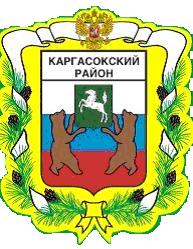 МУНИЦИПАЛЬНОЕ ОБРАЗОВАНИЕ «Каргасокский район»ТОМСКАЯ ОБЛАСТЬАДМИНИСТРАЦИЯ КАРГАСОКСКОГО РАЙОНАВ соответствии с постановлением Правительства Российской Федерации от 10.02.2017 № 169 «Об утверждении Правил предоставления и распределения субсидий из федерального бюджета бюджетам субъектов Российской Федерации на поддержку государственных программ субъектов Российской Федерации и муниципальных программ формирования современной городской среды», Порядком принятия решений о разработке муниципальных программ муниципального образования «Каргасокский район», их формирования и реализации, утвержденного постановлением Администрации Каргасокского района от 20.01.2015 №11 «Об утверждении Порядка принятия решений о разработке муниципальных программ муниципального образования «Каргасокский район», их формирования и реализации»Администрация Каргасокского района постановляет:1.Утвердить муниципальную программу «Формирование современной городской среды на территории Каргасокского района».2.Настоящее постановление вступает в силу с 01.01.2018, но не ранее дня официального опубликования в порядке, предусмотренном статьей 42 Устава муниципального образования «Каргасокский район», утвержденного решением Думы Каргасокского района от 17.04.2013 № 195 «О принятии Устава муниципального образования «Каргасокский район».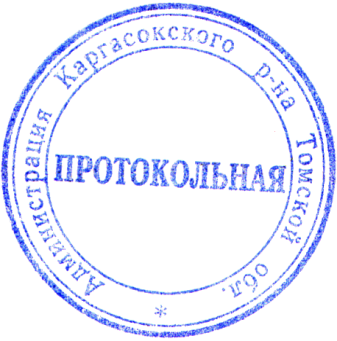 Глава Каргасокского района                                                                                                   А.П. АщеуловО.А. Мельникова2-13-54УТВЕРЖДЕНАпостановлением АдминистрацииКаргасокского районаот 20.12.2017 № 352Приложение № 1Муниципальная программа «Формирование современной городской среды на территории Каргасокского района»ПАСПОРТ Муниципальной программы «Формирование современной городской среды на территории Каргасокского района»I. Характеристика текущего состояния сферы реализации муниципальной программыВ состав муниципального образования «Каргасокский район» входит 3 сельских поселения с численностью населения свыше 1000 человек: Каргасокское, Нововасюганское и Средневасюганское.Анализ текущего состояния сферы реализации муниципальной программы за 3 года, предшествующих разработке муниципальной программы:На территории муниципального образования «Каргасокский район» 121 многоквартирных дома, в том числе 118 из них расположены на территории Каргасокского сельского поселения, 3 дома на территории Нововасюганского сельского поселения. Общая площадь многоквартирных домов составляет 68,5 тыс.кв.м. Количество благоустроенных дворовых территорий (полностью освещенных, оборудованных местами для проведения досуга и отдыха разными группами населения (спортивные площадки, детские площадки и т.д.), малыми архитектурными формами) на 31.12.2016 года составляло 0 ед. В период с 2013 по 2016 год проведены следующие работы по благоустройству территорий многоквартирных домов: ремонт тротуаров, ремонт деревянных ограждений.Площадь общественных территорий (парки, скверы): по состоянию на 31 декабря 2016 года в муниципальном образовании составляла 96,1 тыс.кв.м. В период с 2013 по 2016 годы проведены работы по ремонту парков и скверов. В 2016 году отремонтирован памятник В.И. Ленину в с. Каргасок. Весной 2016 года на территории спорткомплекса «Кедр» в с. Каргасок высадили саженцы кедров.Площадь общественных территорий, нуждающихся в благоустройстве, от общего количества таких территорий составляет 39,5 % или 38,0 тыс.кв.м.Плановые значения на 2018 - 2022 годы:Количество благоустроенных дворовых территорий (полностью освещенных, оборудованных местами для проведения досуга и отдыха разными группами населения (детские площадки и т.д.), малыми архитектурными формами):Прогнозируемое количество полностью благоустроенных территорий в 2018 - 2022 годы – 4 многоквартирных дома, 4,4 тыс. кв. м, или 4,5 % от общей площади многоквартирных домов.Количество и площадь общественных территорий (парки, скверы):Прогнозируемая площадь общественных территорий (парков, скверов) на 31 декабря 2022 года в муниципальном образовании составит 5,72 тыс. кв. м. До настоящего времени благоустройство общественных пространств и дворовых территорий осуществлялось по отдельным видам работ, без взаимной увязки элементов благоустройства. Некоторые виды работ по благоустройству практически не производились: работы по содержанию зелёных зон дворовых территорий, организация новых дворовых площадок для отдыха детей разных возрастных групп, устройство парковок для временного хранения автомобилей.В некоторых дворах отсутствует дренажная система, что не обеспечивает отвод вод в периоды выпадения обильных осадков и таянья снежных масс, что доставляет массу неудобств жителям и негативно влияет на конструктивные элементы зданий. В ряде дворов отсутствует освещение придомовых территорий, необходимый набор малых форм и обустроенных площадок. Отсутствуют специально обустроенные стоянки для автомобилей, что приводит к их хаотичной парковке.Надлежащее состояние придомовых территорий является важным фактором при формировании благоприятной экологической и эстетической городской среды.Проблемы восстановления и ремонта асфальтового покрытия дворов, озеленения, освещения дворовых территорий, ремонта (устройства) дренажной системы на сегодня весьма актуальны и не решены в полном объеме в связи с недостаточным финансированием отрасли.Муниципальная программа разработана в рамках реализации Стратегии социально-экономического развития муниципального образования «Каргасокский район» до 2025 года, утвержденной решением Думы Каргасокского района от 25.02.2016 № 40 «Об утверждении Стратегии социально-экономического развития муниципального образования «Каргасокский район» до 2025 года» (далее - Стратегия).Стратегическая цель социально-экономического развития Каргасокского района - Обеспечить высокое качество жизни населения Каргасокского района путем эффективного использования всех видов природных ресурсов территории, развития человеческого потенциала, повышения общей эффективности функционирования объектов социальной сферы и управления. Данная программа направлена на достижение одной из целей Стратегии - Сбалансированное территориальное развитие Каргасокского района за счет развития инфраструктуры, развития предпринимательства и сельского хозяйства.Все перечисленные выше проблемы соответствуют целям и задачам, определенным Стратегией.Решение указанных выше проблем необходимо осуществить программно-целевым методом.Принимаемые в последнее время меры по частичному благоустройству дворовых территорий не приводят к должному результату, поскольку не основаны на последовательном подходе к решению проблемы и не позволяют консолидировать денежные средства для достижения поставленной цели.Благоустройство дворовых территорий и мест массового пребывания населения невозможно осуществлять без комплексного подхода. При отсутствии проекта благоустройства получить многофункциональную адаптивную среду для проживания граждан не представляется возможным. При выполнении работ по благоустройству необходимо учитывать мнение жителей и сложившуюся инфраструктуру территорий дворов для определения функциональных зон и выполнение других мероприятий.Комплексный подход позволяет наиболее полно и в то же время детально охватывать весь объём проблем, решение которых может обеспечить комфортные условия проживания всего населения. К этим условиям относятся чистые улицы, благоустроенные дворы и дома, зелёные насаждения, необходимый уровень освещённости дворов в тёмное время суток.Основным методом решения проблемы должно стать благоустройство дворовых территорий, которое представляет собой совокупность мероприятий, направленных на создание и поддержание функционально, экологически и эстетически организованной городской среды, улучшение содержания и безопасности дворовых территорий.Реализация муниципальной программы позволит создать благоприятные условия среды обитания, повысить комфортность проживания населения района, обеспечить более эффективную эксплуатацию жилых домов, улучшить условия для отдыха и занятий спортом, обеспечить физическую и пространственную доступность зданий, сооружений, дворовых  территорий для инвалидов и других маломобильных групп населения.Выполнение всего комплекса работ, предусмотренных программой, создаст условия для благоустроенности и придания привлекательности объектам озеленения и общественных территорий Каргасокского района. В 2017 году в рамках приоритетного проекта «Формирование комфортной городской среды» в муниципальном образовании «Каргасокский район» была разработана и утверждена муниципальная программа «Формирование комфортной городской среды на территории Каргасокского района на 2017 год» (постановление Администрации Каргасокского района от 24.05.2017 № 135). В рамках данной программы были проведены мероприятия по благоустройству общественной и дворовой территории: проведены работы по асфальтированию дворового проезда и устройству тротуара из тротуарных плит территории многоквартирного дома по адресу с. Каргасок, ул. Гоголя, д. 14, а также были выполнены работы по обустройству площадки под стелу воинам афганцам, а также под пушку и БМП в Парке Победы с. Каргасок.II. Цели и задачи муниципальной программы, сроки и этапы ее реализации, целевые показатели результативности реализации муниципальной программыЦелью муниципальной программы является повышение качества и комфорта городской среды на территории Каргасокского района. Достижение цели обеспечивается за счет решения задач муниципальной программы. В рамках муниципальной программы необходимо решить следующие задачи:Задача 1. Повышение уровня благоустройства дворовых территорий многоквартирных домов сельских поселений муниципального образования «Каргасокский район»;Задача 2. Повышение уровня благоустройства общественных территорий сельских поселений муниципального образования «Каргасокский район».Решение задач и достижение цели муниципальной программы предполагается последовательно в течение срока реализации муниципальной программы с 01.01.2018 по 31.12.2022. Этапы реализации муниципальной программы не предусмотрены.Целевым показателем результативности реализации муниципальной программы является - количество благоустроенных территорий.Сведения о составе и значениях целевых показателей результативности муниципальной программы, а также информация о периодичности и методике сбора данных приводятся в таблице 1 к муниципальной программе.Таблица 1СВЕДЕНИЯ о составе и значениях целевых показателей результативности муниципальной программы «Формирование современной городской среды на территории Каргасокского района»III. ПодпрограммыВ состав настоящей муниципальной программы включены следующие подпрограммы:Подпрограмма 1. Благоустройство дворовых территорий многоквартирных домов сельских поселений муниципального образования «Каргасокский район» (приложение № 4 к настоящей муниципальной программе). Подпрограмма направлена на благоустройство дворовых территорий многоквартирных домов сельских поселений, за счет ряда мероприятий, направленных на эти цели.Подпрограмма 2. Благоустройство общественных территорий сельских поселений муниципального образования «Каргасокский район» (приложение № 5 к настоящей муниципальной программе). Подпрограмма направлена на благоустройство общественных территорий сельских поселений.IV. Система мероприятий муниципальной программы и ее ресурсное обеспечениеНа реализацию мероприятий муниципальной программы необходимо 11 537,178 тысяч рублей, в том числе:- федеральный бюджет – 7 722,320 тыс. рублей;- областной бюджет – 2 713,245 тыс. рублей;- бюджеты сельских поселений – 1 045,677 тыс. рублей;- внебюджетные источники – 55,936 тыс. рублей.Выделение средств районного бюджета на реализацию мероприятий подпрограммы не предусмотрено.Расходы на реализацию муниципальной программы в целом и с распределением по подпрограммам приведены в таблице 2 «Ресурсное обеспечение муниципальной программы».Финансирование мероприятий муниципальной программы будет осуществляться за счет средств федерального, областного бюджетов, бюджетов сельских поселений и внебюджетных источников (средства граждан). Объем финансирования муниципальной программы подлежит ежегодному уточнению при разработке и принятии решения Думы Каргасокского района о бюджете муниципального образования «Каргасокский район» на очередной финансовый год и на плановый период.Привлечение средств планируется осуществить в рамках постановления Правительства Российской Федерации от 10.02.2017 № 169 «Об утверждении Правил предоставления и распределения субсидий из федерального бюджета бюджетам субъектов Российской Федерации на поддержку государственных программ субъектов Российской Федерации и муниципальных программ формирования современной городской среды», а так же постановления Администрации Томской области от 31.08.2017 № 317а «Об утверждении государственной программы "Формирование комфортной городской среды Томской области на 2018 - 2022 годы».Объемы привлекаемых средств внебюджетных источников зависят от объемов привлеченных средств федерального и областного бюджетов.В рамках муниципальной программы будут реализованы следующие основные мероприятия:- благоустройство дворовых территорий многоквартирных домов сельских поселений Каргасокского района;- повышение уровня вовлеченности граждан, организаций в реализацию мероприятий по благоустройству дворовых территорий многоквартирных домов сельских поселений Каргасокского района;- благоустройство общественных территорий сельских поселений Каргасокского района.Выполнение работ по благоустройству дворовых территорий включает в себя:а) минимальный перечень видов работ по благоустройству дворовых территорий:- ремонт дворовых проездов; - обеспечение освещения дворовых территорий; - установка скамеек, урн;б) перечень дополнительных видов работ по благоустройству дворовых территорий:- оборудование детских и (или) спортивных площадок;- оборудование автомобильных парковок;- озеленение территории;- устройство ограждений;- оборудование площадок для сбора коммунальных отходов, включая раздельный сбор отходов;- устройство и ремонт ограждений различного функционального назначения;- устройство и ремонт дворовых тротуаров и пешеходных дорожек;- устройство пандуса;- устройство водоотводных лотков.Собственники помещений в многоквартирных домах, собственники иных зданий и сооружений, расположенных в границах дворовой территории, подлежащей благоустройству (далее - заинтересованные лица) обеспечивают финансовое участие в реализации мероприятий по благоустройству дворовой территории в размере не менее 1 % от объема субсидии из федерального бюджета, необходимого на реализацию мероприятий по благоустройству дворовой территории.Заинтересованные лица обеспечивают трудовое участие в реализации мероприятий по благоустройству дворовых территорий. Под трудовым (неденежным) участием понимается, в том числе выполнение заинтересованными лицами неоплачиваемых работ, не требующих специальной квалификации, как например, подготовка объекта (дворовой территории) к началу работ (земляные работы, демонтаж старого оборудования, уборка мусора), покраска оборудования, озеленение территории, посадка деревьев, охрана объекта (дворовой территории).Порядок аккумулирования и расходования средств заинтересованных лиц, направляемых на выполнение минимального и дополнительного перечней работ по благоустройству дворовых территорий, и механизм контроля за их расходованием, а также порядок и формы трудового и (или) финансового участия граждан в выполнении указанных работ представлен в приложении № 3 к настоящей муниципальной программе.При определении ориентировочной цены на выполнение работ рекомендуется применять нормативную стоимость (единичные расценки) работ по благоустройству дворовых территорий, указанных в приложении № 1 к настоящей муниципальной программе. Визуализированный перечень образцов элементов благоустройства, предполагаемых к размещению на дворовой территории, представлен в приложении № 2 к настоящей муниципальной программе.Включение дворовых и общественных территорий в настоящую муниципальную программу осуществляется на основании предложений заинтересованных лиц о включении дворовой территории в муниципальную программу и предусматривает проведение Общественной комиссией оценки поступивших заявок.Адресный перечень дворовых и общественных территорий, подлежащих включению в муниципальную программу, сформирован по предложениям заинтересованных лиц  и Общественной комиссией:Адресный перечень дворовых территорий на 2018 - 2022 год:Томская область, Каргасокский район, с. Каргасок, ул. Гоголя, дом 14;Томская область, Каргасокский район, с. Каргасок, ул. Голещихина, дом 43;Томская область, Каргасокский район, с. Каргасок, ул. Красноармейская, дом 91;Томская область, Каргасокский район, с. Каргасок, ул. Голещихина, дом 79.Адресный перечень общественных территорий на 2018 - 2022 год:Томская область, Каргасокский район, с. Каргасок, ул. Октябрьская, «Сквер у памятника Ленину»;Томская область, Каргасокский район, с. Каргасок, ул. Октябрьская, 8, Парк Победы;Томская область, Каргасокский район, с. Новый Васюган, «Сквер памяти погибшим воинам Великой Отечественной Войны»;Томская область, Каргасокский район, с. Каргасок, ул. Пушкина, дом 39/3, «Автовокзал»; Томская область, Каргасокский район, с. Каргасок, ул. Нефтяников, «Детский городок».Таблица 2РЕСУРСНОЕ ОБЕСПЕЧЕНИЕмуниципальной программы «Формирование современной городской среды на территории Каргасокского района»тыс. руб.V. Управление и контроль за реализацией муниципальной программыОтветственным исполнителем муниципальной программы выступает Отдел экономики и социального развития Администрации Каргасокского района.Общий контроль исполнения муниципальной программы, а также контроль за деятельностью ответственного исполнителя осуществляет куратор муниципальной программы – заместитель Главы Каргасокского района по вопросам жизнеобеспечения района (куратор Программы).Реализация муниципальной программы осуществляется путем выполнения предусмотренных в ней мероприятий ответственным исполнителем и участниками в соответствии с их полномочиями.Участниками мероприятий муниципальной программы являются:- Администрация Каргасокского сельского поселения;- Администрация Нововасюганского сельского поселения;- Администрация Средневасюгаского сельского поселения;- Жилищно-строительные кооперативы.Куратор подпрограммы осуществляет контроль за деятельностью ответственного исполнителя подпрограммы в ходе ее реализации и несет персональную ответственность за своевременное и качественное выполнение программных мероприятий курируемым им структурным подразделением (должностным лицом), своевременное предоставление достоверной отчетности о реализации мероприятий подпрограмм, при необходимости на основании имеющихся данных дает ответственному исполнителю подпрограммы указания по корректировке целей, задач подпрограммы, показателей их достижения (решения).Ответственный исполнитель муниципальной программы:1) осуществляет взаимодействие с ответственными исполнителями подпрограмм;2) обеспечивает контроль за реализацией муниципальной программы;3) с учетом объемов финансовых средств, выделяемых на реализацию муниципальной программы, уточняет целевые показатели, перечень мероприятий и затрат на них, состав участников муниципальной программы, а также участников мероприятий;4) при необходимости готовит предложения о внесении изменений в муниципальную программу;5) разрабатывает и представляет в установленные сроки отчеты о ходе реализации муниципальной программы.Ответственный исполнитель муниципальной программы представляет в отдел экономики и социального развития Администрации Каргасокского района отчет о реализации муниципальной программы раз в полугодие нарастающим итогом с начала отчетного года:за первое полугодие (с 1 января по 30 июня) отчеты по форме таблицы № 1 Приложения 11 к Порядку принятия решений о разработке муниципальных программ муниципального образования «Каргасокский район», их формирования и реализации, утвержденному постановлением Администрации Каргасокского района от 20.01.2015 № 11 «Об утверждении Порядка принятия решений о разработке муниципальных программ муниципального образования «Каргасокский район», их формирования и реализации» (далее – Порядок) в срок до 20 июля отчетного года;за год (с 1 января по 31 декабря) отчеты по форме таблицы № 1 и № 2 согласно приложению 11 к настоящему Порядку в срок до 1 марта года, следующего за отчетным годом.Основными рисками, которые могут затруднить достижение цели и решение задач муниципальной программы, являются:- недостаточность объемов финансирования мероприятий необходимых для достижения поставленных целей и задач;- неэффективное управление муниципальной программой, неэффективное взаимодействие ответственных исполнителей и участников подпрограмм.Также могут возникнуть риски способные оказать существенное влияние на основные параметры муниципальной программы, что может в любой момент ее реализации вызвать изменение сроков и (или) ожидаемых результатов реализации муниципальной программы более чем на 10% от планового уровня. Это риски такие как:- снижение объемов финансирования программных мероприятий, в связи с экономическим спадом в стране;- возникновение непредвидимых природных катастроф, катаклизм и аварий.Предложения по мерам управления рисками реализации муниципальной программы: - повышение профессионального уровня муниципальных служащих, участвующих в реализации муниципальной программы;- принятие мер организационного, нормативного или иного характера, не требующих дополнительного финансового обеспечения;- проведение ежегодной корректировки показателей и мероприятий муниципальной программы по результатам мониторинга изменений внешних факторов, влияющих на реализацию муниципальной программы.В целях осуществления контроля и координации деятельности реализации мероприятий настоящей муниципальной программы создана общественная комиссия.Порядок деятельности общественной комиссии по обеспечению реализации мероприятий муниципальной программы в сфере благоустройства и формирования современной городской среды, а также ее состав утвержден постановлением Администрации Каргасокского района от 19.09.2017 № 227.Контроль и координация реализации настоящей муниципальной программы осуществляется также собственниками многоквартирных домов.Все решения, касающиеся благоустройства общественных пространств и дворовых территорий, принимаются открыто и гласно с учетом мнения жителей муниципального образования.Для повышения уровня доступности информации и информирования граждан и других заинтересованных лиц о задачах и проектах по благоустройству дворовых территорий, общественных территорий муниципальная программа размещена на официальном сайте Администрации Каргасокского района в сети «Интернет».Приложение № 1к муниципальной программе «Формирование современной городской среды на территории Каргасокского района»Нормативная стоимость (единичные расценки)работ по благоустройству дворовых территорий, входящих в минимальный перечень видов работ и перечень дополнительных видов работ по благоустройству дворовых территорийПриложение № 2к муниципальной программе «Формирование современной городской среды на территории Каргасокского района»Визуализированный переченьобразцов элементов благоустройства, предполагаемых к размещению на дворовой территории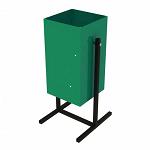 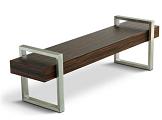 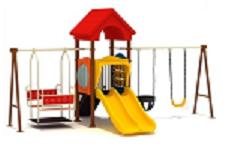 Приложение № 3к муниципальной программе «Формирование современной городской среды на территории Каргасокского района» ПОРЯДОКаккумулирования и расходования средств заинтересованных лиц, направляемых на выполнение минимального и дополнительного перечней работ по благоустройству дворовых территорий, и механизм контроля за их расходованием, а также порядок и формы трудового и финансового участия граждан в выполнении указанных работОбщие положения1. Настоящий Порядок определяет механизм аккумулирования, расходования средств заинтересованных лиц, направляемых на выполнение минимального и дополнительного перечней работ по благоустройству дворовых территорий, и механизм контроля за их расходованием, а также порядок и формы трудового и (или) финансового участия граждан в выполнении указанных работ в целях софинансирования мероприятий муниципальной программы «Формирование современной городской среды на территории Каргасокского района».В целях настоящего Порядка:под дворовой территорией понимается совокупность территорий, прилегающих к многоквартирным домам, с расположенными на них объектами, предназначенными для обслуживания и эксплуатации таких домов, и элементами благоустройства этих территорий, в том числе парковками (парковочными местами), тротуарами и автомобильными дорогами, включая автомобильные дороги, образующие проезды к территориям, прилегающим к многоквартирным домам;под заинтересованными лицами понимаются собственники помещений в многоквартирных домах, собственники иных зданий и сооружений, расположенных в границах дворовой территории, подлежащей благоустройству;под трудовым (неденежным) участием понимается, в том числе, выполнение заинтересованными лицами неоплачиваемых работ, не требующих специальной квалификации, как например, подготовка объекта (дворовой территории) к началу работ (земляные работы, демонтаж старого оборудования, уборка мусора), покраска оборудования, озеленение территории, посадка деревьев, охрана объекта (дворовой территории);под минимальным перечнем видов работ по благоустройству дворовых территорий (далее – минимальный перечень) понимается ремонт дворовых проездов, обеспечение освещения дворовых территорий, установка скамеек, урн;под перечнем дополнительных видов работ по благоустройству дворовых территорий (далее – дополнительный перечень) понимается оборудование детских и (или) спортивных площадок, автомобильных парковок, озеленение территорий, устройство ограждений, устройство контейнерных площадок, устройство водоотводных лотков, дренажной системы, устройство пандуса.3. Решение о финансовом и трудовом участии заинтересованных лиц в реализации мероприятий по благоустройству дворовых территорий по минимальному и дополнительному перечню принимается в соответствии с законодательством Российской Федерации собственниками помещений в каждом многоквартирном доме и собственниками каждого здания и сооружения (при их наличии), расположенных в границах дворовой территории.Порядок и формы финансового и трудового участия, их подтверждение1. При выполнении работ по минимальному и дополнительному перечню заинтересованные лица обеспечивают финансовое участие в размере не менее 1% от сметной стоимости работ на благоустройство дворовой территории.2. Заинтересованные лица должны обеспечить трудовое участие в реализации мероприятий по благоустройству дворовых территорий путем выполнения следующих видов работ (одного или нескольких):- подготовка объекта (дворовой территории) к началу работ (земляные работы, демонтаж старого оборудования, уборка мусора);- покраска оборудования; - озеленение территории; - посадка деревьев; - охрана объекта (дворовой территории).3. Финансовое и трудовое участие заинтересованных лиц в выполнении мероприятий по благоустройству дворовых территорий подтверждается документально. Документальное подтверждение финансового и трудового участия представляется в Администрацию соответствующего сельского поселения не позднее чем через 5-ть рабочих дней после осуществления финансового, трудового участия.Документами, подтверждающими финансовое участие, являются копии платежных документов о перечислении средств или внесении средств на специальный счет, открытый в порядке, установленном пунктом 2 раздела III настоящего Порядка.Документами (материалами), подтверждающими трудовое участие являются письменный отчет совета многоквартирного дома и (или) лица, управляющего многоквартирным домом, о проведении мероприятия с трудовым участием заинтересованных лиц. В качестве приложения к такому отчету должны быть представлены фотоматериалы, подтверждающие проведение мероприятия с трудовым участием заинтересованных лиц.III. Аккумулирование, расходование и контроль за расходованием средств заинтересованных лиц1. Сбор средств заинтересованных лиц на выполнение минимального и дополнительного перечней работ по благоустройству дворовых территорий обеспечивают управляющие организации (в случае реализации способа управления - управление управляющей организацией), товарищества собственников жилья (в случае реализации способа управления - управление товариществом собственников жилья) (далее – лица, управляющие МКД).2. Не позднее 5-ти рабочих дней со дня получения сметной документации о стоимости работ по благоустройству дворовой территории Администрация соответствующего сельского поселения информирует лиц, управляющих МКД, о включении в муниципальную программу дворовых территорий многоквартирных домов, которыми они управляют, о реквизитах счета для перечисления денежных средств, о сметной стоимости работ на благоустройство дворовой территории.3. Собранные средства перечисляются лицами, управляющими МКД, на лицевой счет, открытый Администрацией сельского поселения в Управлении Федерального казначейства по Томской области в целях софинансирования мероприятий по реализации муниципальной программы в рамках приоритетного проекта  «Формирование комфортной городской среды» в соответствующем сельском поселении в срок не позднее 5-ти рабочих дней с момента получения информации, указанной в пункте 2, в размере, установленном в протоколе общего собрания собственников помещений многоквартирного дома.В случае неисполнения указанного в настоящем пункте обязательства общественная комиссия, принимает решение об исключении дворовой территории из перечня домов муниципальной программы и о включении в муниципальную программу дворовой территории из резервного перечня многоквартирных домов.4. Администрация соответствующего сельского поселения  обязана:- вести учет поступающих средств в разрезе многоквартирных домов, дворовые территории которых подлежат благоустройству;- обеспечить ежемесячное опубликование на портале информации о размере поступивших средств в разрезе многоквартирных домов;- ежемесячно, в срок до 5-го числа каждого месяца, направлять информацию о размере поступивших средств в разрезе многоквартирных домов в Общественную комиссию.5. Администрация соответствующего сельского поселения оплачивает выполненные работы по муниципальной программе за счет средств иных межбюджетных трансфертов на реализацию приоритетного проекта «Формирование комфортной городской среды»; средств бюджета сельского поселения на эти цели и средств, поступивших от заинтересованных лиц, управляющих МКД в соответствии с условиями Соглашения, заключенного с главным распорядителем средств бюджета муниципального образования «Каргасокский район».6. Контроль за расходованием средств на реализацию муниципальной программы, а также контроль за своевременным и в полном объеме возвратом аккумулированных денежных средств (при необходимости) осуществляет орган, уполномоченный на проведение муниципального финансового контроля.Приложение № 4к муниципальной программе «Формирование современной городской среды на территории Каргасокского района»Подпрограмма 1 Благоустройство дворовых территорий многоквартирных домов сельских поселений муниципального образования «Каргасокский район»ПАСПОРТ ПОДПРОГРАММЫ 1Благоустройство дворовых территорий многоквартирных домов сельских поселений муниципального образования «Каргасокский район»Характеристика текущего состояния сферы реализации подпрограммы 1.На территории муниципального образования «Каргасокский район» 121 многоквартирных дома, 118 из них расположены на территории Каргасокского сельского поселения, 3 дома на территории Нововасюганского сельского поселения. Общая площадь 121 многоквартирного дома составляет 68,5 тыс.кв.м. Общая площадь дворовых территорий этих многоквартирных домов составляет 211,65 тыс. кв.м. Количество полностью благоустроенных дворовых территорий многоквартирных домов освещенных, оборудованных местами для проведения досуга и отдыха разными группами населения: спортивными площадками, детскими площадками, а также оборудованных малыми архитектурными формами на 31.12.2016 составило 0 ед.Текущее состояние большинства дворовых территорий многоквартирных домов района не соответствует современным требованиям к местам проживания граждан, обусловленным нормами Градостроительного и Жилищного кодексов Российской Федерации, а именно: значительная часть асфальтобетонного покрытия внутриквартальных проездов имеет высокую степень износа, так как срок службы дорожных покрытий с момента застройки Каргасокского района многоквартирными домами истек, а где-то вообще отсутствует асфальтобетонное покрытие внутриквартирных проездов, практически не производятся работы по озеленению дворовых территорий, малое количество парковок для временного хранения автомобилей, недостаточно оборудованных детских и спортивных площадок.Существующее положение обусловлено рядом факторов: введением новых современных требований к благоустройству и содержанию территорий, отсутствием комплексного подхода к решению проблемы формирования и обеспечения среды, комфортной и благоприятной для проживания населения.Благоустройство дворовых территорий невозможно осуществлять без комплексного подхода. При отсутствии проекта благоустройства получить многофункциональную адаптивную среду для проживания граждан не представляется возможным. При выполнении работ по благоустройству необходимо учитывать мнение жителей и сложившуюся инфраструктуру территорий дворов для определения функциональных зон и выполнения других мероприятий. Комплексный подход позволит наиболее полно и в то же время детально охватить весь объем проблем, решение которых может обеспечить комфортные условия проживания населения многоквартирных домов. К этим условиям относятся зеленые насаждения на территории многоквартирных домов, необходимый уровень освещенности дворов в темное время суток, оборудование малыми архитектурными формами, а также местами для проведения досуга и отдыха различными группами населенияВажнейшей задачей органов местного самоуправления Каргасокского района является формирование и обеспечение среды, комфортной и благоприятной для проживания населения, в том числе благоустройство и надлежащее содержание дворовых территорий, выполнение требований Градостроительного кодекса Российской Федерации по устойчивому развитию территорий, обеспечивающих при осуществлении градостроительной деятельности безопасные и благоприятные условия жизнедеятельности человека.Цели и задачи социально-экономического развития Каргасокского района определены в Стратегии социально-экономического развития муниципального образования «Каргасокский район» до 2025 года, которая утверждена решением Думы Каргасокского района от 25.02.2016 № 40. Стратегическая цель социально-экономического развития Каргасокского района - Обеспечить высокое качество жизни населения Каргасокского района путем эффективного использования всех видов природных ресурсов территории, развития человеческого потенциала, повышения общей эффективности функционирования объектов социальной сферы и управления. Одна из целей Стратегии – Сбалансированное территориальное развитие Каргасокского района за счет развития инфраструктуры, развития предпринимательства и сельского хозяйства.В 2017 году в рамках приоритетного проекта «Формирование комфортной городской среды» в муниципальном образовании «Каргасокский район» была разработана и утверждена муниципальная программа «Формирование комфортной городской среды на территории Каргасокского района на 2017 год» (постановление Администрации Каргасокского района от 24.05.2017 № 135). В рамках данной программы были проведены мероприятия по благоустройству дворовой территории: проведены работы по асфальтированию дворового проезда и устройству тротуара из тротуарных плит территории многоквартирного дома по адресу с. Каргасок, ул. Гоголя, д. 14.Реализация данной подпрограммы позволит продолжить реализацию мероприятий начатых в 2017 году по улучшению архитектурного облика населенных пунктов и санитарно-гигиенического состояния дворовых территорий многоквартирных домов Каргасокского района.2. Цель и задачи подпрограммы 1, срок и этапы ее реализации, целевые показатели результативности реализации подпрограммы 1.Цель настоящей подпрограммы – Повышение уровня благоустройства дворовых территорий многоквартирных домов сельских поселений муниципального образования «Каргасокский район».Достижение цели обеспечивается за счет решения следующих задач подпрограммы:Задача 1. Благоустройство дворовых территорий многоквартирных домов сельских поселений Каргасокского района;Задача 2. Повышение уровня вовлеченности граждан, организаций в реализацию мероприятий по благоустройству дворовых территорий многоквартирных домов сельских поселений Каргасокского района.Цель и задачи подпрограммы соответствуют целям и задачам социально-экономического развития муниципального образования «Каргасокский район», определенные Стратегией.Срок реализации подпрограммы – 2018 – 2022 годы, этапы не предусмотрены.В качестве целевого показателя, определяющего эффективность реализации Подпрограммы, принят следующий ожидаемый значение показатель - Количество благоустроенных дворовых территорий многоквартирных домов в течение года.Сведения о составе и значениях целевых показателей результативности подпрограммы 1 приведены в таблице 1.Таблица 1Сведенияо составе и значениях целевых показателей результативности подпрограммы 1«Благоустройство дворовых территорий многоквартирных домов сельских поселений муниципального образования «Каргасокский район»3. Система мероприятий и ресурсное обеспечение подпрограммы 1.На реализацию подпрограммы необходимо 5 649,40 тыс. рублей, в том числе:- средства федерального бюджета – 4 118,572 тыс. рублей;- средства областного бюджет –1 447,064 тыс. рублей;- средства бюджетов сельских поселений – 28,05 тыс. рублей;- внебюджетные средства – 55,936 тыс. руб.Выделение средств районного бюджета на реализацию мероприятия подпрограммы не предусмотрено.Планируется софинансирование подпрограммы из федерального и областного бюджетов в рамках постановления Правительства РФ от 10.02.2017 № 169 «Об утверждении Правил предоставления и распределения субсидий из федерального бюджета бюджетам субъектов Российской Федерации на поддержку государственных программ субъектов Российской Федерации и муниципальных программ формирования современной городской среды», а также постановления Администрации Томской области от 31.08.2017 № 317а «Об утверждении государственной программы «Формирование комфортной городской среды Томской области на 2018 - 2022 годы».В рамках Подпрограммы планируется реализация следующих основных мероприятий:- Благоустройство дворовых территорий многоквартирных домов сельских поселений Каргасокского района;- Повышение уровня вовлеченности граждан, организаций в реализацию мероприятий по благоустройству дворовых территорий многоквартирных домов сельских поселений Каргасокского района.Перечень основных мероприятий и ресурсное обеспечение подпрограммы 1 приведены в таблице 2.Таблица 2Переченьосновных мероприятий и ресурсное обеспечение подпрограммы 1 «Благоустройство дворовых территорий многоквартирных домов сельских поселений муниципального образования «Каргасокский район»Приложение № 5к муниципальной программе «Формирование современной городской среды на территории Каргасокского района»Подпрограмма 2Благоустройство общественных территорий сельских поселений муниципального образования «Каргасокский район»ПАСПОРТ ПОДПРОГРАММЫ 2Благоустройство общественных территорий сельских поселений муниципального образования «Каргасокский район»Характеристика текущего состояния сферы реализации подпрограммы 2.Площадь общественных территорий (парки, скверы) по состоянию на 31 декабря 2016 года в муниципальном образовании «Каргасокский район» составляла 96,1 тыс. кв. м.Площадь общественных территорий, нуждающихся в благоустройстве, от общего количества таких территорий составляет 39,5 % или 38,0 тыс. кв. м.Существующее положение обусловлено рядом факторов: введением новых современных требований к благоустройству и содержанию общественных территорий, отсутствием комплексного подхода к решению вопроса.Одной из задач органов местного самоуправления Каргасокского района является формирование и обеспечение среды, комфортной и благоприятной для отдыха населения, в том числе благоустройство и надлежащее содержание общественных территорий.Комплексное благоустройство мест массового пребывания населения позволит поддержать их в удовлетворительном состоянии, повысить уровень благоустройства, выполнить архитектурно-планировочную организацию территории, обеспечить здоровые условия отдыха и жизни жителей.Цели и задачи социально-экономического развития Каргасокского района определены в Стратегии социально-экономического развития муниципального образования «Каргасокский район» до 2025 года, которая утверждена решением Думы Каргасокского района от 25.02.2016 № 40. Стратегическая цель социально-экономического развития Каргасокского района - Обеспечить высокое качество жизни населения Каргасокского района путем эффективного использования всех видов природных ресурсов территории, развития человеческого потенциала, повышения общей эффективности функционирования объектов социальной сферы и управления. Одна из целей Стратегии – Сбалансированное территориальное развитие Каргасокского района за счет развития инфраструктуры, развития предпринимательства и сельского хозяйства.В 2017 году в рамках приоритетного проекта «Формирование комфортной городской среды» в муниципальном образовании «Каргасокский район» была разработана и утверждена муниципальная программа «Формирование комфортной городской среды на территории Каргасокского района на 2017 год» (постановление Администрации Каргасокского района от 24.05.2017 № 135). В рамках данной программы были проведены мероприятия по благоустройству общественной территории Парк Победы в с. Каргасок: были обустроены площадки под стелу воинам афганцам, а также под пушку и БМП.Реализация данной подпрограммы позволит продолжить реализацию мероприятий начатых в 2017 году по улучшению архитектурного облика населенных пунктов Каргасокского района.2. Цель и задачи подпрограммы 2, срок и этапы ее реализации, целевые показатели результативности реализации подпрограммы 2.Цель настоящей подпрограммы – Повышение уровня благоустройства общественных территорий сельских поселений муниципального образования «Каргасокский район».Достижение цели обеспечивается за счет решения следующей задачи подпрограммы:Задача 1. Благоустройство общественных территорий сельских поселений Каргасокского района.Цель и задача подпрограммы соответствуют целям и задачам социально-экономического развития муниципального образования «Каргасокский район», определенные Стратегией.Срок реализации подпрограммы – 2018 – 2022 годы, этапы не предусмотрены.В качестве целевого показателя, определяющего эффективность реализации Подпрограммы, принят следующий ожидаемый значение показатель - Количество благоустроенных общественных территорий в течение года.Сведения о составе и значениях целевых показателей результативности подпрограммы 1 приведены в таблице 1.3. Система мероприятий и ресурсное обеспечение подпрограммы 2.На реализацию подпрограммы необходимо 5 887,558 тыс. рублей, в том числе:- средства федерального бюджета –3 603,748 тыс. рублей;- средства областного бюджет – 1 266,181 тыс. рублей;- средства местного бюджета – 0 тыс. рублей;- средства бюджетов сельских поселений – 1 017,629 тыс. рублей.Выделение средств районного бюджета на реализацию мероприятий подпрограммы не предусмотрено.В рамках Подпрограммы планируется реализация следующего основного мероприятия:- Благоустройство общественных территорий сельских поселений Каргасокского района.Перечень основных мероприятий и ресурсное обеспечение подпрограммы 2 приведены в таблице 2.Планируется софинансирование подпрограммы из федерального и областного бюджетов в рамках постановления Правительства РФ от 10.02.2017 № 169 «Об утверждении Правил предоставления и распределения субсидий из федерального бюджета бюджетам субъектов Российской Федерации на поддержку государственных программ субъектов Российской Федерации и муниципальных программ формирования современной городской среды», а также постановления Администрации Томской области от 31.08.2017 № 317а «Об утверждении государственной программы «Формирование комфортной городской среды Томской области на 2018 - 2022 годы».Таблица 1Сведенияо составе и значениях целевых показателей результативности подпрограммы 2«Благоустройство общественных территорий сельских поселений муниципального образования «Каргасокский район»Таблица 2Перечень основных мероприятий и ресурсное обеспечение подпрограммы 2 «Благоустройство общественных территорий сельских поселений муниципального образования «Каргасокский район»ПОСТАНОВЛЕНИЕПОСТАНОВЛЕНИЕПОСТАНОВЛЕНИЕПОСТАНОВЛЕНИЕ20.12.2017№ 352с. Каргасокс. Каргасокс. КаргасокОб утверждении муниципальной программы «Формирование современной городской среды на территории Каргасокского района»Об утверждении муниципальной программы «Формирование современной городской среды на территории Каргасокского района»Наименование муниципальной программы (далее – Программа)Формирование современной городской среды на территории Каргасокского районаФормирование современной городской среды на территории Каргасокского районаФормирование современной городской среды на территории Каргасокского районаФормирование современной городской среды на территории Каргасокского районаФормирование современной городской среды на территории Каргасокского районаФормирование современной городской среды на территории Каргасокского районаФормирование современной городской среды на территории Каргасокского районаСроки (этапы) реализации Программы 2018 - 2022 годы2018 - 2022 годы2018 - 2022 годы2018 - 2022 годы2018 - 2022 годы2018 - 2022 годы2018 - 2022 годыКуратор ПрограммыЗаместитель Главы Каргасокского района по вопросам жизнеобеспечения районаЗаместитель Главы Каргасокского района по вопросам жизнеобеспечения районаЗаместитель Главы Каргасокского района по вопросам жизнеобеспечения районаЗаместитель Главы Каргасокского района по вопросам жизнеобеспечения районаЗаместитель Главы Каргасокского района по вопросам жизнеобеспечения районаЗаместитель Главы Каргасокского района по вопросам жизнеобеспечения районаЗаместитель Главы Каргасокского района по вопросам жизнеобеспечения районаОтветственный исполнитель ПрограммыОтдел экономики и социального развития Администрации Каргасокского районаОтдел экономики и социального развития Администрации Каргасокского районаОтдел экономики и социального развития Администрации Каргасокского районаОтдел экономики и социального развития Администрации Каргасокского районаОтдел экономики и социального развития Администрации Каргасокского районаОтдел экономики и социального развития Администрации Каргасокского районаОтдел экономики и социального развития Администрации Каргасокского районаСоисполнители ПрограммыУчастники Программы Администрация Каргасокского сельского поселения;Администрация Нововасюганского сельского поселения;Администрация Средневасюганского сельского поселения;Жилищно-строительные кооперативы.Администрация Каргасокского сельского поселения;Администрация Нововасюганского сельского поселения;Администрация Средневасюганского сельского поселения;Жилищно-строительные кооперативы.Администрация Каргасокского сельского поселения;Администрация Нововасюганского сельского поселения;Администрация Средневасюганского сельского поселения;Жилищно-строительные кооперативы.Администрация Каргасокского сельского поселения;Администрация Нововасюганского сельского поселения;Администрация Средневасюганского сельского поселения;Жилищно-строительные кооперативы.Администрация Каргасокского сельского поселения;Администрация Нововасюганского сельского поселения;Администрация Средневасюганского сельского поселения;Жилищно-строительные кооперативы.Администрация Каргасокского сельского поселения;Администрация Нововасюганского сельского поселения;Администрация Средневасюганского сельского поселения;Жилищно-строительные кооперативы.Администрация Каргасокского сельского поселения;Администрация Нововасюганского сельского поселения;Администрация Средневасюганского сельского поселения;Жилищно-строительные кооперативы.Цель социально-экономического развития муниципального образования «Каргасокский район», на реализацию которой направлена ПрограммаСбалансированное территориальное развитие Каргасокского района за счет развития инфраструктуры, развития предпринимательства и сельского хозяйстваСбалансированное территориальное развитие Каргасокского района за счет развития инфраструктуры, развития предпринимательства и сельского хозяйстваСбалансированное территориальное развитие Каргасокского района за счет развития инфраструктуры, развития предпринимательства и сельского хозяйстваСбалансированное территориальное развитие Каргасокского района за счет развития инфраструктуры, развития предпринимательства и сельского хозяйстваСбалансированное территориальное развитие Каргасокского района за счет развития инфраструктуры, развития предпринимательства и сельского хозяйстваСбалансированное территориальное развитие Каргасокского района за счет развития инфраструктуры, развития предпринимательства и сельского хозяйстваСбалансированное территориальное развитие Каргасокского района за счет развития инфраструктуры, развития предпринимательства и сельского хозяйстваЦель Программы Повышение качества и комфорта городской среды на территории Каргасокского районаПовышение качества и комфорта городской среды на территории Каргасокского районаПовышение качества и комфорта городской среды на территории Каргасокского районаПовышение качества и комфорта городской среды на территории Каргасокского районаПовышение качества и комфорта городской среды на территории Каргасокского районаПовышение качества и комфорта городской среды на территории Каргасокского районаПовышение качества и комфорта городской среды на территории Каргасокского районаПоказатель цели Программы и их значения (с детализацией по годам реализации)Показатели цели2017 год2018 год2019 год2020 год2021 год2022 годПоказатель цели Программы и их значения (с детализацией по годам реализации)Количество благоустроенных территорий (нарастающим итогом), ед.2368911Задачи Программы Задача 1. Повышение уровня благоустройства дворовых территорий многоквартирных домов сельских поселений муниципального образования «Каргасокский район».Задача 2. Повышение уровня благоустройства общественных территорий сельских поселений муниципального образования «Каргасокский район».Задача 1. Повышение уровня благоустройства дворовых территорий многоквартирных домов сельских поселений муниципального образования «Каргасокский район».Задача 2. Повышение уровня благоустройства общественных территорий сельских поселений муниципального образования «Каргасокский район».Задача 1. Повышение уровня благоустройства дворовых территорий многоквартирных домов сельских поселений муниципального образования «Каргасокский район».Задача 2. Повышение уровня благоустройства общественных территорий сельских поселений муниципального образования «Каргасокский район».Задача 1. Повышение уровня благоустройства дворовых территорий многоквартирных домов сельских поселений муниципального образования «Каргасокский район».Задача 2. Повышение уровня благоустройства общественных территорий сельских поселений муниципального образования «Каргасокский район».Задача 1. Повышение уровня благоустройства дворовых территорий многоквартирных домов сельских поселений муниципального образования «Каргасокский район».Задача 2. Повышение уровня благоустройства общественных территорий сельских поселений муниципального образования «Каргасокский район».Задача 1. Повышение уровня благоустройства дворовых территорий многоквартирных домов сельских поселений муниципального образования «Каргасокский район».Задача 2. Повышение уровня благоустройства общественных территорий сельских поселений муниципального образования «Каргасокский район».Задача 1. Повышение уровня благоустройства дворовых территорий многоквартирных домов сельских поселений муниципального образования «Каргасокский район».Задача 2. Повышение уровня благоустройства общественных территорий сельских поселений муниципального образования «Каргасокский район».Показатели задач Программы и их значения (с детализацией по годам реализации)Показатели задач2017 год2018 год2019 год2020 год2021 год2022 годПоказатели задач Программы и их значения (с детализацией по годам реализации)Задача 1. Повышение уровня благоустройства дворовых территорий многоквартирных домов сельских поселений муниципального образования «Каргасокский район»Задача 1. Повышение уровня благоустройства дворовых территорий многоквартирных домов сельских поселений муниципального образования «Каргасокский район»Задача 1. Повышение уровня благоустройства дворовых территорий многоквартирных домов сельских поселений муниципального образования «Каргасокский район»Задача 1. Повышение уровня благоустройства дворовых территорий многоквартирных домов сельских поселений муниципального образования «Каргасокский район»Задача 1. Повышение уровня благоустройства дворовых территорий многоквартирных домов сельских поселений муниципального образования «Каргасокский район»Задача 1. Повышение уровня благоустройства дворовых территорий многоквартирных домов сельских поселений муниципального образования «Каргасокский район»Задача 1. Повышение уровня благоустройства дворовых территорий многоквартирных домов сельских поселений муниципального образования «Каргасокский район»Показатели задач Программы и их значения (с детализацией по годам реализации)Показатель: Количество благоустроенных дворовых территорий многоквартирных домов в течение года, ед.101111Показатели задач Программы и их значения (с детализацией по годам реализации)Задача 2. Повышение уровня благоустройства общественных территорий сельских поселений муниципального образования «Каргасокский район»Задача 2. Повышение уровня благоустройства общественных территорий сельских поселений муниципального образования «Каргасокский район»Задача 2. Повышение уровня благоустройства общественных территорий сельских поселений муниципального образования «Каргасокский район»Задача 2. Повышение уровня благоустройства общественных территорий сельских поселений муниципального образования «Каргасокский район»Задача 2. Повышение уровня благоустройства общественных территорий сельских поселений муниципального образования «Каргасокский район»Задача 2. Повышение уровня благоустройства общественных территорий сельских поселений муниципального образования «Каргасокский район»Задача 2. Повышение уровня благоустройства общественных территорий сельских поселений муниципального образования «Каргасокский район»Показатели задач Программы и их значения (с детализацией по годам реализации)Показатель: Количество благоустроенных общественных территорий в течение года, ед.112101Подпрограммы Программы1. Благоустройство дворовых территорий многоквартирных домов сельских поселений муниципального образования «Каргасокский район».2. Благоустройство общественных территорий сельских поселений муниципального образования «Каргасокский район».1. Благоустройство дворовых территорий многоквартирных домов сельских поселений муниципального образования «Каргасокский район».2. Благоустройство общественных территорий сельских поселений муниципального образования «Каргасокский район».1. Благоустройство дворовых территорий многоквартирных домов сельских поселений муниципального образования «Каргасокский район».2. Благоустройство общественных территорий сельских поселений муниципального образования «Каргасокский район».1. Благоустройство дворовых территорий многоквартирных домов сельских поселений муниципального образования «Каргасокский район».2. Благоустройство общественных территорий сельских поселений муниципального образования «Каргасокский район».1. Благоустройство дворовых территорий многоквартирных домов сельских поселений муниципального образования «Каргасокский район».2. Благоустройство общественных территорий сельских поселений муниципального образования «Каргасокский район».1. Благоустройство дворовых территорий многоквартирных домов сельских поселений муниципального образования «Каргасокский район».2. Благоустройство общественных территорий сельских поселений муниципального образования «Каргасокский район».1. Благоустройство дворовых территорий многоквартирных домов сельских поселений муниципального образования «Каргасокский район».2. Благоустройство общественных территорий сельских поселений муниципального образования «Каргасокский район».Ведомственные целевые программы, входящие в состав Программы (далее - ВЦП) (при наличии)ОтсутствуютОтсутствуютОтсутствуютОтсутствуютОтсутствуютОтсутствуютОтсутствуютОбъемы и источники финансирования Программы, тыс. руб.ИсточникиВсего2018 год2019 год2020 год2021 год2022 годОбъемы и источники финансирования Программы, тыс. руб.Федеральный бюджет7 722,321 544,4642059,2851 544,4641029,6431 544,464Объемы и источники финансирования Программы, тыс. руб.Областной бюджет2 713,245542,649723,532542,649361,766542,649Объемы и источники финансирования Программы, тыс. руб.Местный бюджет000000Объемы и источники финансирования Программы, тыс. руб.Бюджеты сельских поселений1 045,677997,57317,04012,0267,01212,026Объемы и источники финансирования Программы, тыс. руб.Внебюджетные источники55,936013,98413,98413,98413,984Объемы и источники финансирования Программы, тыс. руб.Всего по источникам11 537,1783 084,6862 813,8412 113,1231412,4052 113,123№ п/пНаименование показателяНаименование показателяЕд. изм.Значения показателейЗначения показателейЗначения показателейЗначения показателейЗначения показателейЗначения показателейЗначения показателейЗначения показателейПериодичность сбора данныхПериодичность сбора данныхМетод сбора информации№ п/пНаименование показателяНаименование показателяЕд. изм.2016 год2017 год2018 год2019 год2020 год2021 год2022 год2022 годПериодичность сбора данныхПериодичность сбора данныхМетод сбора информации12234567891010111112Показатели цели муниципальной программы: Повышение качества и комфорта городской среды на территории Каргасокского района Показатели цели муниципальной программы: Повышение качества и комфорта городской среды на территории Каргасокского района Показатели цели муниципальной программы: Повышение качества и комфорта городской среды на территории Каргасокского района Показатели цели муниципальной программы: Повышение качества и комфорта городской среды на территории Каргасокского района Показатели цели муниципальной программы: Повышение качества и комфорта городской среды на территории Каргасокского района Показатели цели муниципальной программы: Повышение качества и комфорта городской среды на территории Каргасокского района Показатели цели муниципальной программы: Повышение качества и комфорта городской среды на территории Каргасокского района Показатели цели муниципальной программы: Повышение качества и комфорта городской среды на территории Каргасокского района Показатели цели муниципальной программы: Повышение качества и комфорта городской среды на территории Каргасокского района Показатели цели муниципальной программы: Повышение качества и комфорта городской среды на территории Каргасокского района Показатели цели муниципальной программы: Повышение качества и комфорта городской среды на территории Каргасокского района Показатели цели муниципальной программы: Повышение качества и комфорта городской среды на территории Каргасокского района Показатели цели муниципальной программы: Повышение качества и комфорта городской среды на территории Каргасокского района Показатели цели муниципальной программы: Повышение качества и комфорта городской среды на территории Каргасокского района Показатели цели муниципальной программы: Повышение качества и комфорта городской среды на территории Каргасокского района 1Количество благоустроенных территорий (нарастающим итогом) Количество благоустроенных территорий (нарастающим итогом) ед.0236891111ежегоднопериодическая отчетностьпериодическая отчетностьПоказатели задачи 1 муниципальной программы: Повышение уровня благоустройства дворовых территорий многоквартирных домов сельских поселений муниципального образования «Каргасокский район»Показатели задачи 1 муниципальной программы: Повышение уровня благоустройства дворовых территорий многоквартирных домов сельских поселений муниципального образования «Каргасокский район»Показатели задачи 1 муниципальной программы: Повышение уровня благоустройства дворовых территорий многоквартирных домов сельских поселений муниципального образования «Каргасокский район»Показатели задачи 1 муниципальной программы: Повышение уровня благоустройства дворовых территорий многоквартирных домов сельских поселений муниципального образования «Каргасокский район»Показатели задачи 1 муниципальной программы: Повышение уровня благоустройства дворовых территорий многоквартирных домов сельских поселений муниципального образования «Каргасокский район»Показатели задачи 1 муниципальной программы: Повышение уровня благоустройства дворовых территорий многоквартирных домов сельских поселений муниципального образования «Каргасокский район»Показатели задачи 1 муниципальной программы: Повышение уровня благоустройства дворовых территорий многоквартирных домов сельских поселений муниципального образования «Каргасокский район»Показатели задачи 1 муниципальной программы: Повышение уровня благоустройства дворовых территорий многоквартирных домов сельских поселений муниципального образования «Каргасокский район»Показатели задачи 1 муниципальной программы: Повышение уровня благоустройства дворовых территорий многоквартирных домов сельских поселений муниципального образования «Каргасокский район»Показатели задачи 1 муниципальной программы: Повышение уровня благоустройства дворовых территорий многоквартирных домов сельских поселений муниципального образования «Каргасокский район»Показатели задачи 1 муниципальной программы: Повышение уровня благоустройства дворовых территорий многоквартирных домов сельских поселений муниципального образования «Каргасокский район»Показатели задачи 1 муниципальной программы: Повышение уровня благоустройства дворовых территорий многоквартирных домов сельских поселений муниципального образования «Каргасокский район»Показатели задачи 1 муниципальной программы: Повышение уровня благоустройства дворовых территорий многоквартирных домов сельских поселений муниципального образования «Каргасокский район»Показатели задачи 1 муниципальной программы: Повышение уровня благоустройства дворовых территорий многоквартирных домов сельских поселений муниципального образования «Каргасокский район»Показатели задачи 1 муниципальной программы: Повышение уровня благоустройства дворовых территорий многоквартирных домов сельских поселений муниципального образования «Каргасокский район»2Количество благоустроенных дворовых территорий многоквартирных домов в течение годаКоличество благоустроенных дворовых территорий многоквартирных домов в течение годаед.01011111ежегоднопериодическая отчетностьпериодическая отчетностьПоказатели задачи 2 муниципальной программы: Повышение уровня благоустройства общественных территорий сельских поселений муниципального образования «Каргасокский район»Показатели задачи 2 муниципальной программы: Повышение уровня благоустройства общественных территорий сельских поселений муниципального образования «Каргасокский район»Показатели задачи 2 муниципальной программы: Повышение уровня благоустройства общественных территорий сельских поселений муниципального образования «Каргасокский район»Показатели задачи 2 муниципальной программы: Повышение уровня благоустройства общественных территорий сельских поселений муниципального образования «Каргасокский район»Показатели задачи 2 муниципальной программы: Повышение уровня благоустройства общественных территорий сельских поселений муниципального образования «Каргасокский район»Показатели задачи 2 муниципальной программы: Повышение уровня благоустройства общественных территорий сельских поселений муниципального образования «Каргасокский район»Показатели задачи 2 муниципальной программы: Повышение уровня благоустройства общественных территорий сельских поселений муниципального образования «Каргасокский район»Показатели задачи 2 муниципальной программы: Повышение уровня благоустройства общественных территорий сельских поселений муниципального образования «Каргасокский район»Показатели задачи 2 муниципальной программы: Повышение уровня благоустройства общественных территорий сельских поселений муниципального образования «Каргасокский район»Показатели задачи 2 муниципальной программы: Повышение уровня благоустройства общественных территорий сельских поселений муниципального образования «Каргасокский район»Показатели задачи 2 муниципальной программы: Повышение уровня благоустройства общественных территорий сельских поселений муниципального образования «Каргасокский район»Показатели задачи 2 муниципальной программы: Повышение уровня благоустройства общественных территорий сельских поселений муниципального образования «Каргасокский район»Показатели задачи 2 муниципальной программы: Повышение уровня благоустройства общественных территорий сельских поселений муниципального образования «Каргасокский район»Показатели задачи 2 муниципальной программы: Повышение уровня благоустройства общественных территорий сельских поселений муниципального образования «Каргасокский район»Показатели задачи 2 муниципальной программы: Повышение уровня благоустройства общественных территорий сельских поселений муниципального образования «Каргасокский район»3Количество благоустроенных общественных территорий в течение годаед.ед.0112101ежегодноежегоднопериодическая отчетностьпериодическая отчетностьПриложение № 3 к муниципальной программе «Формирование комфортной городской среды на территории Каргасокского района на 2018 - 2022 год»№п/пНаименование задачи, подпрограммы муниципальной программыСрок реализацииОбъем финансированияВ том числе за счет средствВ том числе за счет средствВ том числе за счет средствВ том числе за счет средствВ том числе за счет средствСоисполнитель№п/пНаименование задачи, подпрограммы муниципальной программыСрок реализацииОбъем финансированияфедерального бюджета (по согласованию)областного бюджета (по согласованию)местного бюджетабюджетов сельских поселенийвнебюджетныхисточников(по согласованию)Соисполнитель1234567891Задача 1. Повышение уровня благоустройства дворовых территорий многоквартирных домов сельских поселений муниципального образования «Каргасокский район»Задача 1. Повышение уровня благоустройства дворовых территорий многоквартирных домов сельских поселений муниципального образования «Каргасокский район»Задача 1. Повышение уровня благоустройства дворовых территорий многоквартирных домов сельских поселений муниципального образования «Каргасокский район»Задача 1. Повышение уровня благоустройства дворовых территорий многоквартирных домов сельских поселений муниципального образования «Каргасокский район»Задача 1. Повышение уровня благоустройства дворовых территорий многоквартирных домов сельских поселений муниципального образования «Каргасокский район»Задача 1. Повышение уровня благоустройства дворовых территорий многоквартирных домов сельских поселений муниципального образования «Каргасокский район»Задача 1. Повышение уровня благоустройства дворовых территорий многоквартирных домов сельских поселений муниципального образования «Каргасокский район»Задача 1. Повышение уровня благоустройства дворовых территорий многоквартирных домов сельских поселений муниципального образования «Каргасокский район»Задача 1. Повышение уровня благоустройства дворовых территорий многоквартирных домов сельских поселений муниципального образования «Каргасокский район»1.1Подпрограмма 1: Благоустройство дворовых территорий многоквартирных домов сельских поселений муниципального образования «Каргасокский район».Всего5 649,404 118,5721 447,0640,0028,0555,9361.1Подпрограмма 1: Благоустройство дворовых территорий многоквартирных домов сельских поселений муниципального образования «Каргасокский район».2018 год0,00,00,00,00,00,01.1Подпрограмма 1: Благоустройство дворовых территорий многоквартирных домов сельских поселений муниципального образования «Каргасокский район».2019 год1 412,3501 029,643361,7660,007,01213,9841.1Подпрограмма 1: Благоустройство дворовых территорий многоквартирных домов сельских поселений муниципального образования «Каргасокский район».2020 год1 412,3501 029,643361,7660,007,01213,9841.1Подпрограмма 1: Благоустройство дворовых территорий многоквартирных домов сельских поселений муниципального образования «Каргасокский район».2021 год1 412,3501 029,643361,7660,007,01213,9841.1Подпрограмма 1: Благоустройство дворовых территорий многоквартирных домов сельских поселений муниципального образования «Каргасокский район».2022 год1 412,3501 029,643361,7660,007,01213,9842Задача 2: Повышение уровня благоустройства общественных территорий сельских поселений муниципального образования «Каргасокский район»Задача 2: Повышение уровня благоустройства общественных территорий сельских поселений муниципального образования «Каргасокский район»Задача 2: Повышение уровня благоустройства общественных территорий сельских поселений муниципального образования «Каргасокский район»Задача 2: Повышение уровня благоустройства общественных территорий сельских поселений муниципального образования «Каргасокский район»Задача 2: Повышение уровня благоустройства общественных территорий сельских поселений муниципального образования «Каргасокский район»Задача 2: Повышение уровня благоустройства общественных территорий сельских поселений муниципального образования «Каргасокский район»Задача 2: Повышение уровня благоустройства общественных территорий сельских поселений муниципального образования «Каргасокский район»Задача 2: Повышение уровня благоустройства общественных территорий сельских поселений муниципального образования «Каргасокский район»Задача 2: Повышение уровня благоустройства общественных территорий сельских поселений муниципального образования «Каргасокский район»2.1Подпрограмма 2: Благоустройство общественных территорий сельских поселений муниципального образования «Каргасокский район»Всего5 887,5583603,7481266,1810,01 017,6290,02.1Подпрограмма 2: Благоустройство общественных территорий сельских поселений муниципального образования «Каргасокский район»2018 год3 084,6861544,464542,6490,0997,5730,02.1Подпрограмма 2: Благоустройство общественных территорий сельских поселений муниципального образования «Каргасокский район»2019 год1401,4361029,642361,7660,010,0280,02.1Подпрограмма 2: Благоустройство общественных территорий сельских поселений муниципального образования «Каргасокский район»2020 год700,718514,821180,8830,05,0140,02.1Подпрограмма 2: Благоустройство общественных территорий сельских поселений муниципального образования «Каргасокский район»2021 год0,00,00,00,00,00,02.1Подпрограмма 2: Благоустройство общественных территорий сельских поселений муниципального образования «Каргасокский район»2022 год700,718514,821180,8830,05,0140,0Итого по ПрограммеИтого по ПрограммеВсего11 537,1787 722,3202 713,2450,01 045,67755,936Итого по ПрограммеИтого по Программе2018 год3084,6861 544,464542,6490,0997,5730,0Итого по ПрограммеИтого по Программе2019 год2 813,8412 059,285723,5320,017,04013,984Итого по ПрограммеИтого по Программе2020 год2 113,1231 544,464542,6490,012,02613,984Итого по ПрограммеИтого по Программе2021 год1 412,4051 029,643361,7660,07,01213,984Итого по ПрограммеИтого по Программе2022 год2 113,1231 544,464542,6490,012,02613,984№п/п№п/пНаименование работЕдиница измеренияСтоимость работ, руб.Нормативная стоимость (единичные расценки)работ по благоустройству дворовых территорий, входящих в минимальный перечень видов работ по благоустройству дворовых территорийНормативная стоимость (единичные расценки)работ по благоустройству дворовых территорий, входящих в минимальный перечень видов работ по благоустройству дворовых территорийНормативная стоимость (единичные расценки)работ по благоустройству дворовых территорий, входящих в минимальный перечень видов работ по благоустройству дворовых территорийРемонт дворовых проездовкв.м.1 476,0Обеспечение освещения дворовых территорийУстановка 1 элемента освещения17 107,2Установка скамеекшт.16 450,0Установка урншт.4 010,0Нормативная стоимость (единичные расценки)работ по благоустройству дворовых территорий, входящих в перечень дополнительных видов работ по благоустройству дворовых территорийНормативная стоимость (единичные расценки)работ по благоустройству дворовых территорий, входящих в перечень дополнительных видов работ по благоустройству дворовых территорийНормативная стоимость (единичные расценки)работ по благоустройству дворовых территорий, входящих в перечень дополнительных видов работ по благоустройству дворовых территорийОборудование детских и спортивных площадокОборудование детских и спортивных площадокУстановка 1 элемента35 161,8Оборудование автомобильных парковокОборудование автомобильных парковоккв.м.1 933,1Озеленение территорийОзеленение территорийкв.м.319,5Устройство огражденийУстройство огражденийм.1 402,45Оборудование площадок для сбора коммунальных отходов, включая раздельный сбор отходовОборудование площадок для сбора коммунальных отходов, включая раздельный сбор отходовкв.м.1 600,0Устройство и ремонт ограждений различного функционального назначенияУстройство и ремонт ограждений различного функционального назначенияп.м.8 248,0Устройство и ремонт дворовых тротуаров и пешеходных дорожекУстройство и ремонт дворовых тротуаров и пешеходных дорожеккв.м.2 380,9Устройство пандусаУстройство пандусап.м.6 055,0Устройство водоотводных лотковУстройство водоотводных лотковп.м.2 923,2Наименование подпрограммы Благоустройство дворовых территорий многоквартирных домов сельских поселений муниципального образования «Каргасокский район»Благоустройство дворовых территорий многоквартирных домов сельских поселений муниципального образования «Каргасокский район»Благоустройство дворовых территорий многоквартирных домов сельских поселений муниципального образования «Каргасокский район»Благоустройство дворовых территорий многоквартирных домов сельских поселений муниципального образования «Каргасокский район»Благоустройство дворовых территорий многоквартирных домов сельских поселений муниципального образования «Каргасокский район»Благоустройство дворовых территорий многоквартирных домов сельских поселений муниципального образования «Каргасокский район»Благоустройство дворовых территорий многоквартирных домов сельских поселений муниципального образования «Каргасокский район»Благоустройство дворовых территорий многоквартирных домов сельских поселений муниципального образования «Каргасокский район»Благоустройство дворовых территорий многоквартирных домов сельских поселений муниципального образования «Каргасокский район»Благоустройство дворовых территорий многоквартирных домов сельских поселений муниципального образования «Каргасокский район»Благоустройство дворовых территорий многоквартирных домов сельских поселений муниципального образования «Каргасокский район»Благоустройство дворовых территорий многоквартирных домов сельских поселений муниципального образования «Каргасокский район»Сроки (этапы) реализации подпрограммы2018 - 2022 годы2018 - 2022 годы2018 - 2022 годы2018 - 2022 годы2018 - 2022 годы2018 - 2022 годы2018 - 2022 годы2018 - 2022 годы2018 - 2022 годы2018 - 2022 годы2018 - 2022 годы2018 - 2022 годыКуратор подпрограммыЗаместитель Главы Каргасокского района по жизнеобеспечению районаЗаместитель Главы Каргасокского района по жизнеобеспечению районаЗаместитель Главы Каргасокского района по жизнеобеспечению районаЗаместитель Главы Каргасокского района по жизнеобеспечению районаЗаместитель Главы Каргасокского района по жизнеобеспечению районаЗаместитель Главы Каргасокского района по жизнеобеспечению районаЗаместитель Главы Каргасокского района по жизнеобеспечению районаЗаместитель Главы Каргасокского района по жизнеобеспечению районаЗаместитель Главы Каргасокского района по жизнеобеспечению районаЗаместитель Главы Каргасокского района по жизнеобеспечению районаЗаместитель Главы Каргасокского района по жизнеобеспечению районаЗаместитель Главы Каргасокского района по жизнеобеспечению районаОтветственный исполнитель подпрограммы Отдел экономики и социального развития Администрации Каргасокского районаОтдел экономики и социального развития Администрации Каргасокского районаОтдел экономики и социального развития Администрации Каргасокского районаОтдел экономики и социального развития Администрации Каргасокского районаОтдел экономики и социального развития Администрации Каргасокского районаОтдел экономики и социального развития Администрации Каргасокского районаОтдел экономики и социального развития Администрации Каргасокского районаОтдел экономики и социального развития Администрации Каргасокского районаОтдел экономики и социального развития Администрации Каргасокского районаОтдел экономики и социального развития Администрации Каргасокского районаОтдел экономики и социального развития Администрации Каргасокского районаОтдел экономики и социального развития Администрации Каргасокского районаСоисполнители подпрограммыУчастники подпрограммыАдминистрация Каргасокского сельского поселения;Администрация Нововасюганского сельского поселения;Жилищно-строительные кооперативы.Администрация Каргасокского сельского поселения;Администрация Нововасюганского сельского поселения;Жилищно-строительные кооперативы.Администрация Каргасокского сельского поселения;Администрация Нововасюганского сельского поселения;Жилищно-строительные кооперативы.Администрация Каргасокского сельского поселения;Администрация Нововасюганского сельского поселения;Жилищно-строительные кооперативы.Администрация Каргасокского сельского поселения;Администрация Нововасюганского сельского поселения;Жилищно-строительные кооперативы.Администрация Каргасокского сельского поселения;Администрация Нововасюганского сельского поселения;Жилищно-строительные кооперативы.Администрация Каргасокского сельского поселения;Администрация Нововасюганского сельского поселения;Жилищно-строительные кооперативы.Администрация Каргасокского сельского поселения;Администрация Нововасюганского сельского поселения;Жилищно-строительные кооперативы.Администрация Каргасокского сельского поселения;Администрация Нововасюганского сельского поселения;Жилищно-строительные кооперативы.Администрация Каргасокского сельского поселения;Администрация Нововасюганского сельского поселения;Жилищно-строительные кооперативы.Администрация Каргасокского сельского поселения;Администрация Нововасюганского сельского поселения;Жилищно-строительные кооперативы.Администрация Каргасокского сельского поселения;Администрация Нововасюганского сельского поселения;Жилищно-строительные кооперативы.Цель подпрограммыПовышение уровня благоустройства дворовых территорий многоквартирных домов сельских поселений муниципального образования «Каргасокский район»Повышение уровня благоустройства дворовых территорий многоквартирных домов сельских поселений муниципального образования «Каргасокский район»Повышение уровня благоустройства дворовых территорий многоквартирных домов сельских поселений муниципального образования «Каргасокский район»Повышение уровня благоустройства дворовых территорий многоквартирных домов сельских поселений муниципального образования «Каргасокский район»Повышение уровня благоустройства дворовых территорий многоквартирных домов сельских поселений муниципального образования «Каргасокский район»Повышение уровня благоустройства дворовых территорий многоквартирных домов сельских поселений муниципального образования «Каргасокский район»Повышение уровня благоустройства дворовых территорий многоквартирных домов сельских поселений муниципального образования «Каргасокский район»Повышение уровня благоустройства дворовых территорий многоквартирных домов сельских поселений муниципального образования «Каргасокский район»Повышение уровня благоустройства дворовых территорий многоквартирных домов сельских поселений муниципального образования «Каргасокский район»Повышение уровня благоустройства дворовых территорий многоквартирных домов сельских поселений муниципального образования «Каргасокский район»Повышение уровня благоустройства дворовых территорий многоквартирных домов сельских поселений муниципального образования «Каргасокский район»Повышение уровня благоустройства дворовых территорий многоквартирных домов сельских поселений муниципального образования «Каргасокский район»Показатели цели подпрограммы и их значенияПоказатели целиПоказатели цели2017год2017год2018 год2019 год2019 год2020 год2020 год2021 год2021 год2022 годПоказатели цели подпрограммы и их значенияКоличество благоустроенных дворовых территорий многоквартирных домов в течение года, ед.Количество благоустроенных дворовых территорий многоквартирных домов в течение года, ед.1101111111Задачи подпрограммыЗадача 1. Благоустройство дворовых территорий многоквартирных домов сельских поселений  Каргасокского  района;Задача 2. Повышение уровня вовлеченности граждан, организаций в реализацию мероприятий по благоустройству дворовых территорий  многоквартирных домов сельских поселений Каргасокского  районаЗадача 1. Благоустройство дворовых территорий многоквартирных домов сельских поселений  Каргасокского  района;Задача 2. Повышение уровня вовлеченности граждан, организаций в реализацию мероприятий по благоустройству дворовых территорий  многоквартирных домов сельских поселений Каргасокского  районаЗадача 1. Благоустройство дворовых территорий многоквартирных домов сельских поселений  Каргасокского  района;Задача 2. Повышение уровня вовлеченности граждан, организаций в реализацию мероприятий по благоустройству дворовых территорий  многоквартирных домов сельских поселений Каргасокского  районаЗадача 1. Благоустройство дворовых территорий многоквартирных домов сельских поселений  Каргасокского  района;Задача 2. Повышение уровня вовлеченности граждан, организаций в реализацию мероприятий по благоустройству дворовых территорий  многоквартирных домов сельских поселений Каргасокского  районаЗадача 1. Благоустройство дворовых территорий многоквартирных домов сельских поселений  Каргасокского  района;Задача 2. Повышение уровня вовлеченности граждан, организаций в реализацию мероприятий по благоустройству дворовых территорий  многоквартирных домов сельских поселений Каргасокского  районаЗадача 1. Благоустройство дворовых территорий многоквартирных домов сельских поселений  Каргасокского  района;Задача 2. Повышение уровня вовлеченности граждан, организаций в реализацию мероприятий по благоустройству дворовых территорий  многоквартирных домов сельских поселений Каргасокского  районаЗадача 1. Благоустройство дворовых территорий многоквартирных домов сельских поселений  Каргасокского  района;Задача 2. Повышение уровня вовлеченности граждан, организаций в реализацию мероприятий по благоустройству дворовых территорий  многоквартирных домов сельских поселений Каргасокского  районаЗадача 1. Благоустройство дворовых территорий многоквартирных домов сельских поселений  Каргасокского  района;Задача 2. Повышение уровня вовлеченности граждан, организаций в реализацию мероприятий по благоустройству дворовых территорий  многоквартирных домов сельских поселений Каргасокского  районаЗадача 1. Благоустройство дворовых территорий многоквартирных домов сельских поселений  Каргасокского  района;Задача 2. Повышение уровня вовлеченности граждан, организаций в реализацию мероприятий по благоустройству дворовых территорий  многоквартирных домов сельских поселений Каргасокского  районаЗадача 1. Благоустройство дворовых территорий многоквартирных домов сельских поселений  Каргасокского  района;Задача 2. Повышение уровня вовлеченности граждан, организаций в реализацию мероприятий по благоустройству дворовых территорий  многоквартирных домов сельских поселений Каргасокского  районаЗадача 1. Благоустройство дворовых территорий многоквартирных домов сельских поселений  Каргасокского  района;Задача 2. Повышение уровня вовлеченности граждан, организаций в реализацию мероприятий по благоустройству дворовых территорий  многоквартирных домов сельских поселений Каргасокского  районаЗадача 1. Благоустройство дворовых территорий многоквартирных домов сельских поселений  Каргасокского  района;Задача 2. Повышение уровня вовлеченности граждан, организаций в реализацию мероприятий по благоустройству дворовых территорий  многоквартирных домов сельских поселений Каргасокского  районаПоказатели задач подпрограммы и их значения (с детализацией по годам реализации)Показатели задачПоказатели задач2017 год2017 год2018 год2019 год2019 год2020 год2020 год2021 год2021 год2022 годПоказатели задач подпрограммы и их значения (с детализацией по годам реализации)Задача 1. Благоустройство дворовых территорий многоквартирных домов сельских поселений  Каргасокского  районаЗадача 1. Благоустройство дворовых территорий многоквартирных домов сельских поселений  Каргасокского  районаЗадача 1. Благоустройство дворовых территорий многоквартирных домов сельских поселений  Каргасокского  районаЗадача 1. Благоустройство дворовых территорий многоквартирных домов сельских поселений  Каргасокского  районаЗадача 1. Благоустройство дворовых территорий многоквартирных домов сельских поселений  Каргасокского  районаЗадача 1. Благоустройство дворовых территорий многоквартирных домов сельских поселений  Каргасокского  районаЗадача 1. Благоустройство дворовых территорий многоквартирных домов сельских поселений  Каргасокского  районаЗадача 1. Благоустройство дворовых территорий многоквартирных домов сельских поселений  Каргасокского  районаЗадача 1. Благоустройство дворовых территорий многоквартирных домов сельских поселений  Каргасокского  районаЗадача 1. Благоустройство дворовых территорий многоквартирных домов сельских поселений  Каргасокского  районаЗадача 1. Благоустройство дворовых территорий многоквартирных домов сельских поселений  Каргасокского  районаЗадача 1. Благоустройство дворовых территорий многоквартирных домов сельских поселений  Каргасокского  районаПоказатели задач подпрограммы и их значения (с детализацией по годам реализации)Доля благоустроенных дворовых территорий многоквартирных домов от общего количества дворовых территорий многоквартирных домов, (нарастающим итогом), %Доля благоустроенных дворовых территорий многоквартирных домов от общего количества дворовых территорий многоквартирных домов, (нарастающим итогом), %0,80,80,83,03,03,93,95,25,26,4Показатели задач подпрограммы и их значения (с детализацией по годам реализации)Задача 2. Повышение уровня вовлеченности граждан, организаций в реализацию мероприятий по благоустройству дворовых территорий  многоквартирных домов сельских поселений Каргасокского  районаЗадача 2. Повышение уровня вовлеченности граждан, организаций в реализацию мероприятий по благоустройству дворовых территорий  многоквартирных домов сельских поселений Каргасокского  районаЗадача 2. Повышение уровня вовлеченности граждан, организаций в реализацию мероприятий по благоустройству дворовых территорий  многоквартирных домов сельских поселений Каргасокского  районаЗадача 2. Повышение уровня вовлеченности граждан, организаций в реализацию мероприятий по благоустройству дворовых территорий  многоквартирных домов сельских поселений Каргасокского  районаЗадача 2. Повышение уровня вовлеченности граждан, организаций в реализацию мероприятий по благоустройству дворовых территорий  многоквартирных домов сельских поселений Каргасокского  районаЗадача 2. Повышение уровня вовлеченности граждан, организаций в реализацию мероприятий по благоустройству дворовых территорий  многоквартирных домов сельских поселений Каргасокского  районаЗадача 2. Повышение уровня вовлеченности граждан, организаций в реализацию мероприятий по благоустройству дворовых территорий  многоквартирных домов сельских поселений Каргасокского  районаЗадача 2. Повышение уровня вовлеченности граждан, организаций в реализацию мероприятий по благоустройству дворовых территорий  многоквартирных домов сельских поселений Каргасокского  районаЗадача 2. Повышение уровня вовлеченности граждан, организаций в реализацию мероприятий по благоустройству дворовых территорий  многоквартирных домов сельских поселений Каргасокского  районаЗадача 2. Повышение уровня вовлеченности граждан, организаций в реализацию мероприятий по благоустройству дворовых территорий  многоквартирных домов сельских поселений Каргасокского  районаЗадача 2. Повышение уровня вовлеченности граждан, организаций в реализацию мероприятий по благоустройству дворовых территорий  многоквартирных домов сельских поселений Каргасокского  районаЗадача 2. Повышение уровня вовлеченности граждан, организаций в реализацию мероприятий по благоустройству дворовых территорий  многоквартирных домов сельских поселений Каргасокского  районаПоказатели задач подпрограммы и их значения (с детализацией по годам реализации)1. Доля финансового участия заинтересованных лиц в выполнении работ по благоустройству дворовых территорий многоквартирных домов от общей стоимости работ, включенных в программу, %1. Доля финансового участия заинтересованных лиц в выполнении работ по благоустройству дворовых территорий многоквартирных домов от общей стоимости работ, включенных в программу, %1,01,0-1,01,01,01,01,01,01,0Показатели задач подпрограммы и их значения (с детализацией по годам реализации)2. Объем трудового участия заинтересованных лиц в выполнении работ по благоустройству дворовых территорий многоквартирных домов, чел./часы2. Объем трудового участия заинтересованных лиц в выполнении работ по благоустройству дворовых территорий многоквартирных домов, чел./часы2020-20202020202020Ведомственные целевые программы, входящие в состав подпрограммы (далее - ВЦП) ОтсутствуютОтсутствуютОтсутствуютОтсутствуютОтсутствуютОтсутствуютОтсутствуютОтсутствуютОтсутствуютОтсутствуютОтсутствуютОтсутствуютОбъемы и источники финансирования подпрограммы, (с детализацией по годам реализации подпрограммы), тыс. руб.ИсточникиВсегоВсего2018 год2019 год2019 год2020 год2020 год2021 год2021 год2022 год2022 годОбъемы и источники финансирования подпрограммы, (с детализацией по годам реализации подпрограммы), тыс. руб.Федеральный бюджет 4 118,5724 118,5720,01 029,6431 029,6431 029,6431 029,6431 029,6431 029,6431 029,6431 029,643Объемы и источники финансирования подпрограммы, (с детализацией по годам реализации подпрограммы), тыс. руб.Областной бюджет1 447,0641 447,0640,0361,766361,766361,766361,766361,766361,766361,766361,766Объемы и источники финансирования подпрограммы, (с детализацией по годам реализации подпрограммы), тыс. руб.Местный бюджет0,00,00,000000000Объемы и источники финансирования подпрограммы, (с детализацией по годам реализации подпрограммы), тыс. руб.Бюджеты сельских поселений28,0528,050,07,0127,0127,0127,0127,0127,0127,0127,012Объемы и источники финансирования подпрограммы, (с детализацией по годам реализации подпрограммы), тыс. руб.Внебюджетные источники55,93655,9360,013,98413,98413,98413,98413,98413,98413,98413,984Объемы и источники финансирования подпрограммы, (с детализацией по годам реализации подпрограммы), тыс. руб.Всего по источникам 5 649,405 649,400,01 412,351 412,351 412,351 412,351 412,351 412,351 412,351 412,35№ п/пНаименование показателяНаименование показателяНаименование показателяЕд. изм.Значения показателейЗначения показателейЗначения показателейЗначения показателейЗначения показателейЗначения показателейЗначения показателейЗначения показателейЗначения показателейЗначения показателейЗначения показателейЗначения показателейЗначения показателейЗначения показателейЗначения показателейЗначения показателейЗначения показателейЗначения показателейЗначения показателейПериодичность сбора данныхПериодичность сбора данныхПериодичность сбора данныхМетод сбора информацииМетод сбора информации№ п/пНаименование показателяНаименование показателяНаименование показателяЕд. изм.2016 год2017 год2017 год2017 год2018 год2018 год2018 год2019 год2019 год2019 год2020 год2020 год2020 год2021 год2021 год2021 год2021 год2022 год2022 годПериодичность сбора данныхПериодичность сбора данныхПериодичность сбора данныхМетод сбора информацииМетод сбора информации122234555666777888999910101111111212Показатели цели подпрограммы 1. Повышение уровня благоустройства дворовых территорий многоквартирных домов сельских поселений муниципального образования «Каргасокский район»Показатели цели подпрограммы 1. Повышение уровня благоустройства дворовых территорий многоквартирных домов сельских поселений муниципального образования «Каргасокский район»Показатели цели подпрограммы 1. Повышение уровня благоустройства дворовых территорий многоквартирных домов сельских поселений муниципального образования «Каргасокский район»Показатели цели подпрограммы 1. Повышение уровня благоустройства дворовых территорий многоквартирных домов сельских поселений муниципального образования «Каргасокский район»Показатели цели подпрограммы 1. Повышение уровня благоустройства дворовых территорий многоквартирных домов сельских поселений муниципального образования «Каргасокский район»Показатели цели подпрограммы 1. Повышение уровня благоустройства дворовых территорий многоквартирных домов сельских поселений муниципального образования «Каргасокский район»Показатели цели подпрограммы 1. Повышение уровня благоустройства дворовых территорий многоквартирных домов сельских поселений муниципального образования «Каргасокский район»Показатели цели подпрограммы 1. Повышение уровня благоустройства дворовых территорий многоквартирных домов сельских поселений муниципального образования «Каргасокский район»Показатели цели подпрограммы 1. Повышение уровня благоустройства дворовых территорий многоквартирных домов сельских поселений муниципального образования «Каргасокский район»Показатели цели подпрограммы 1. Повышение уровня благоустройства дворовых территорий многоквартирных домов сельских поселений муниципального образования «Каргасокский район»Показатели цели подпрограммы 1. Повышение уровня благоустройства дворовых территорий многоквартирных домов сельских поселений муниципального образования «Каргасокский район»Показатели цели подпрограммы 1. Повышение уровня благоустройства дворовых территорий многоквартирных домов сельских поселений муниципального образования «Каргасокский район»Показатели цели подпрограммы 1. Повышение уровня благоустройства дворовых территорий многоквартирных домов сельских поселений муниципального образования «Каргасокский район»Показатели цели подпрограммы 1. Повышение уровня благоустройства дворовых территорий многоквартирных домов сельских поселений муниципального образования «Каргасокский район»Показатели цели подпрограммы 1. Повышение уровня благоустройства дворовых территорий многоквартирных домов сельских поселений муниципального образования «Каргасокский район»Показатели цели подпрограммы 1. Повышение уровня благоустройства дворовых территорий многоквартирных домов сельских поселений муниципального образования «Каргасокский район»Показатели цели подпрограммы 1. Повышение уровня благоустройства дворовых территорий многоквартирных домов сельских поселений муниципального образования «Каргасокский район»Показатели цели подпрограммы 1. Повышение уровня благоустройства дворовых территорий многоквартирных домов сельских поселений муниципального образования «Каргасокский район»Показатели цели подпрограммы 1. Повышение уровня благоустройства дворовых территорий многоквартирных домов сельских поселений муниципального образования «Каргасокский район»Показатели цели подпрограммы 1. Повышение уровня благоустройства дворовых территорий многоквартирных домов сельских поселений муниципального образования «Каргасокский район»Показатели цели подпрограммы 1. Повышение уровня благоустройства дворовых территорий многоквартирных домов сельских поселений муниципального образования «Каргасокский район»Показатели цели подпрограммы 1. Повышение уровня благоустройства дворовых территорий многоквартирных домов сельских поселений муниципального образования «Каргасокский район»Показатели цели подпрограммы 1. Повышение уровня благоустройства дворовых территорий многоквартирных домов сельских поселений муниципального образования «Каргасокский район»Показатели цели подпрограммы 1. Повышение уровня благоустройства дворовых территорий многоквартирных домов сельских поселений муниципального образования «Каргасокский район»Показатели цели подпрограммы 1. Повышение уровня благоустройства дворовых территорий многоквартирных домов сельских поселений муниципального образования «Каргасокский район»Показатели цели подпрограммы 1. Повышение уровня благоустройства дворовых территорий многоквартирных домов сельских поселений муниципального образования «Каргасокский район»Показатели цели подпрограммы 1. Повышение уровня благоустройства дворовых территорий многоквартирных домов сельских поселений муниципального образования «Каргасокский район»Показатели цели подпрограммы 1. Повышение уровня благоустройства дворовых территорий многоквартирных домов сельских поселений муниципального образования «Каргасокский район»Показатели цели подпрограммы 1. Повышение уровня благоустройства дворовых территорий многоквартирных домов сельских поселений муниципального образования «Каргасокский район»11Количество благоустроенных дворовых территорий многоквартирных домов в течение годаКоличество благоустроенных дворовых территорий многоквартирных домов в течение годаед.01100011111111111111ежемесячноежемесячноежемесячнопериодическая отчетностьПоказатели задачи 1 подпрограммы 1: Благоустройство дворовых территорий многоквартирных домов сельских поселений Каргасокского районаПоказатели задачи 1 подпрограммы 1: Благоустройство дворовых территорий многоквартирных домов сельских поселений Каргасокского районаПоказатели задачи 1 подпрограммы 1: Благоустройство дворовых территорий многоквартирных домов сельских поселений Каргасокского районаПоказатели задачи 1 подпрограммы 1: Благоустройство дворовых территорий многоквартирных домов сельских поселений Каргасокского районаПоказатели задачи 1 подпрограммы 1: Благоустройство дворовых территорий многоквартирных домов сельских поселений Каргасокского районаПоказатели задачи 1 подпрограммы 1: Благоустройство дворовых территорий многоквартирных домов сельских поселений Каргасокского районаПоказатели задачи 1 подпрограммы 1: Благоустройство дворовых территорий многоквартирных домов сельских поселений Каргасокского районаПоказатели задачи 1 подпрограммы 1: Благоустройство дворовых территорий многоквартирных домов сельских поселений Каргасокского районаПоказатели задачи 1 подпрограммы 1: Благоустройство дворовых территорий многоквартирных домов сельских поселений Каргасокского районаПоказатели задачи 1 подпрограммы 1: Благоустройство дворовых территорий многоквартирных домов сельских поселений Каргасокского районаПоказатели задачи 1 подпрограммы 1: Благоустройство дворовых территорий многоквартирных домов сельских поселений Каргасокского районаПоказатели задачи 1 подпрограммы 1: Благоустройство дворовых территорий многоквартирных домов сельских поселений Каргасокского районаПоказатели задачи 1 подпрограммы 1: Благоустройство дворовых территорий многоквартирных домов сельских поселений Каргасокского районаПоказатели задачи 1 подпрограммы 1: Благоустройство дворовых территорий многоквартирных домов сельских поселений Каргасокского районаПоказатели задачи 1 подпрограммы 1: Благоустройство дворовых территорий многоквартирных домов сельских поселений Каргасокского районаПоказатели задачи 1 подпрограммы 1: Благоустройство дворовых территорий многоквартирных домов сельских поселений Каргасокского районаПоказатели задачи 1 подпрограммы 1: Благоустройство дворовых территорий многоквартирных домов сельских поселений Каргасокского районаПоказатели задачи 1 подпрограммы 1: Благоустройство дворовых территорий многоквартирных домов сельских поселений Каргасокского районаПоказатели задачи 1 подпрограммы 1: Благоустройство дворовых территорий многоквартирных домов сельских поселений Каргасокского районаПоказатели задачи 1 подпрограммы 1: Благоустройство дворовых территорий многоквартирных домов сельских поселений Каргасокского районаПоказатели задачи 1 подпрограммы 1: Благоустройство дворовых территорий многоквартирных домов сельских поселений Каргасокского районаПоказатели задачи 1 подпрограммы 1: Благоустройство дворовых территорий многоквартирных домов сельских поселений Каргасокского районаПоказатели задачи 1 подпрограммы 1: Благоустройство дворовых территорий многоквартирных домов сельских поселений Каргасокского районаПоказатели задачи 1 подпрограммы 1: Благоустройство дворовых территорий многоквартирных домов сельских поселений Каргасокского районаПоказатели задачи 1 подпрограммы 1: Благоустройство дворовых территорий многоквартирных домов сельских поселений Каргасокского районаПоказатели задачи 1 подпрограммы 1: Благоустройство дворовых территорий многоквартирных домов сельских поселений Каргасокского районаПоказатели задачи 1 подпрограммы 1: Благоустройство дворовых территорий многоквартирных домов сельских поселений Каргасокского районаПоказатели задачи 1 подпрограммы 1: Благоустройство дворовых территорий многоквартирных домов сельских поселений Каргасокского районаПоказатели задачи 1 подпрограммы 1: Благоустройство дворовых территорий многоквартирных домов сельских поселений Каргасокского района1Доля благоустроенных дворовых территорий многоквартирных домов от общего количества дворовых территорий МКД (нарастающим итогом)Доля благоустроенных дворовых территорий многоквартирных домов от общего количества дворовых территорий МКД (нарастающим итогом)Доля благоустроенных дворовых территорий многоквартирных домов от общего количества дворовых территорий МКД (нарастающим итогом)%00,80,80,80,83,03,03,03,93,93,95,25,25,26,46,46,46,46,4ежемесячноежемесячнопериодическая отчетностьпериодическая отчетностьпериодическая отчетностьПоказатели задачи 2 подпрограммы 1: Повышение уровня вовлеченности граждан, организаций в реализацию мероприятий по благоустройству дворовых территорий многоквартирных домов сельских поселений Каргасокского районаПоказатели задачи 2 подпрограммы 1: Повышение уровня вовлеченности граждан, организаций в реализацию мероприятий по благоустройству дворовых территорий многоквартирных домов сельских поселений Каргасокского районаПоказатели задачи 2 подпрограммы 1: Повышение уровня вовлеченности граждан, организаций в реализацию мероприятий по благоустройству дворовых территорий многоквартирных домов сельских поселений Каргасокского районаПоказатели задачи 2 подпрограммы 1: Повышение уровня вовлеченности граждан, организаций в реализацию мероприятий по благоустройству дворовых территорий многоквартирных домов сельских поселений Каргасокского районаПоказатели задачи 2 подпрограммы 1: Повышение уровня вовлеченности граждан, организаций в реализацию мероприятий по благоустройству дворовых территорий многоквартирных домов сельских поселений Каргасокского районаПоказатели задачи 2 подпрограммы 1: Повышение уровня вовлеченности граждан, организаций в реализацию мероприятий по благоустройству дворовых территорий многоквартирных домов сельских поселений Каргасокского районаПоказатели задачи 2 подпрограммы 1: Повышение уровня вовлеченности граждан, организаций в реализацию мероприятий по благоустройству дворовых территорий многоквартирных домов сельских поселений Каргасокского районаПоказатели задачи 2 подпрограммы 1: Повышение уровня вовлеченности граждан, организаций в реализацию мероприятий по благоустройству дворовых территорий многоквартирных домов сельских поселений Каргасокского районаПоказатели задачи 2 подпрограммы 1: Повышение уровня вовлеченности граждан, организаций в реализацию мероприятий по благоустройству дворовых территорий многоквартирных домов сельских поселений Каргасокского районаПоказатели задачи 2 подпрограммы 1: Повышение уровня вовлеченности граждан, организаций в реализацию мероприятий по благоустройству дворовых территорий многоквартирных домов сельских поселений Каргасокского районаПоказатели задачи 2 подпрограммы 1: Повышение уровня вовлеченности граждан, организаций в реализацию мероприятий по благоустройству дворовых территорий многоквартирных домов сельских поселений Каргасокского районаПоказатели задачи 2 подпрограммы 1: Повышение уровня вовлеченности граждан, организаций в реализацию мероприятий по благоустройству дворовых территорий многоквартирных домов сельских поселений Каргасокского районаПоказатели задачи 2 подпрограммы 1: Повышение уровня вовлеченности граждан, организаций в реализацию мероприятий по благоустройству дворовых территорий многоквартирных домов сельских поселений Каргасокского районаПоказатели задачи 2 подпрограммы 1: Повышение уровня вовлеченности граждан, организаций в реализацию мероприятий по благоустройству дворовых территорий многоквартирных домов сельских поселений Каргасокского районаПоказатели задачи 2 подпрограммы 1: Повышение уровня вовлеченности граждан, организаций в реализацию мероприятий по благоустройству дворовых территорий многоквартирных домов сельских поселений Каргасокского районаПоказатели задачи 2 подпрограммы 1: Повышение уровня вовлеченности граждан, организаций в реализацию мероприятий по благоустройству дворовых территорий многоквартирных домов сельских поселений Каргасокского районаПоказатели задачи 2 подпрограммы 1: Повышение уровня вовлеченности граждан, организаций в реализацию мероприятий по благоустройству дворовых территорий многоквартирных домов сельских поселений Каргасокского районаПоказатели задачи 2 подпрограммы 1: Повышение уровня вовлеченности граждан, организаций в реализацию мероприятий по благоустройству дворовых территорий многоквартирных домов сельских поселений Каргасокского районаПоказатели задачи 2 подпрограммы 1: Повышение уровня вовлеченности граждан, организаций в реализацию мероприятий по благоустройству дворовых территорий многоквартирных домов сельских поселений Каргасокского районаПоказатели задачи 2 подпрограммы 1: Повышение уровня вовлеченности граждан, организаций в реализацию мероприятий по благоустройству дворовых территорий многоквартирных домов сельских поселений Каргасокского районаПоказатели задачи 2 подпрограммы 1: Повышение уровня вовлеченности граждан, организаций в реализацию мероприятий по благоустройству дворовых территорий многоквартирных домов сельских поселений Каргасокского районаПоказатели задачи 2 подпрограммы 1: Повышение уровня вовлеченности граждан, организаций в реализацию мероприятий по благоустройству дворовых территорий многоквартирных домов сельских поселений Каргасокского районаПоказатели задачи 2 подпрограммы 1: Повышение уровня вовлеченности граждан, организаций в реализацию мероприятий по благоустройству дворовых территорий многоквартирных домов сельских поселений Каргасокского районаПоказатели задачи 2 подпрограммы 1: Повышение уровня вовлеченности граждан, организаций в реализацию мероприятий по благоустройству дворовых территорий многоквартирных домов сельских поселений Каргасокского районаПоказатели задачи 2 подпрограммы 1: Повышение уровня вовлеченности граждан, организаций в реализацию мероприятий по благоустройству дворовых территорий многоквартирных домов сельских поселений Каргасокского районаПоказатели задачи 2 подпрограммы 1: Повышение уровня вовлеченности граждан, организаций в реализацию мероприятий по благоустройству дворовых территорий многоквартирных домов сельских поселений Каргасокского районаПоказатели задачи 2 подпрограммы 1: Повышение уровня вовлеченности граждан, организаций в реализацию мероприятий по благоустройству дворовых территорий многоквартирных домов сельских поселений Каргасокского районаПоказатели задачи 2 подпрограммы 1: Повышение уровня вовлеченности граждан, организаций в реализацию мероприятий по благоустройству дворовых территорий многоквартирных домов сельских поселений Каргасокского районаПоказатели задачи 2 подпрограммы 1: Повышение уровня вовлеченности граждан, организаций в реализацию мероприятий по благоустройству дворовых территорий многоквартирных домов сельских поселений Каргасокского района1Доля финансового участия заинтересованных лиц в выполнении работ по благоустройству дворовых территорий многоквартирных домов от общей стоимости работ, включенных в программуДоля финансового участия заинтересованных лиц в выполнении работ по благоустройству дворовых территорий многоквартирных домов от общей стоимости работ, включенных в программу%%-1,01,01,00001,01,01,01,01,01,01,01,01,01,01,0ежемесячноежемесячноежемесячнопериодическая отчетностьпериодическая отчетностьпериодическая отчетность2Объем трудового участия заинтересованных лиц в выполнении работ по благоустройству дворовых территорий многоквартирных домовОбъем трудового участия заинтересованных лиц в выполнении работ по благоустройству дворовых территорий многоквартирных домовчел/часычел/часы02020200002020202020202020202020ежемесячноежемесячноежемесячнопериодическая отчетностьпериодическая отчетностьпериодическая отчетностьНаименование подпрограммы, задачи подпрограммы, ВЦП (основного мероприятия) муниципальной программыСрок реализацииОбъем финансирования, тыс. руб.В том числе за счет средствВ том числе за счет средствВ том числе за счет средствВ том числе за счет средствВ том числе за счет средствВ том числе за счет средствУчастник мероприятияПоказатели конечного результата муниципальной программы (основного мероприятия), показатели непосредственного результата мероприятий, входящих в состав основного мероприятия, по годам реализацииПоказатели конечного результата муниципальной программы (основного мероприятия), показатели непосредственного результата мероприятий, входящих в состав основного мероприятия, по годам реализацииНаименование подпрограммы, задачи подпрограммы, ВЦП (основного мероприятия) муниципальной программыСрок реализацииОбъем финансирования, тыс. руб.федерального бюджета (по согласованию)областного бюджета (по согласованию)местного бюджетабюджетов сельских поселений (по согласованию)бюджетов сельских поселений (по согласованию)внебюджетных источников(по согласованию)Участник мероприятияНаименование и единица измеренияЗначения по годам реализации12345677891011Подпрограмма 1: Благоустройство дворовых территорий многоквартирных домов сельских поселений муниципального образования «Каргасокский район»Подпрограмма 1: Благоустройство дворовых территорий многоквартирных домов сельских поселений муниципального образования «Каргасокский район»Подпрограмма 1: Благоустройство дворовых территорий многоквартирных домов сельских поселений муниципального образования «Каргасокский район»Подпрограмма 1: Благоустройство дворовых территорий многоквартирных домов сельских поселений муниципального образования «Каргасокский район»Подпрограмма 1: Благоустройство дворовых территорий многоквартирных домов сельских поселений муниципального образования «Каргасокский район»Подпрограмма 1: Благоустройство дворовых территорий многоквартирных домов сельских поселений муниципального образования «Каргасокский район»Подпрограмма 1: Благоустройство дворовых территорий многоквартирных домов сельских поселений муниципального образования «Каргасокский район»Подпрограмма 1: Благоустройство дворовых территорий многоквартирных домов сельских поселений муниципального образования «Каргасокский район»Подпрограмма 1: Благоустройство дворовых территорий многоквартирных домов сельских поселений муниципального образования «Каргасокский район»Подпрограмма 1: Благоустройство дворовых территорий многоквартирных домов сельских поселений муниципального образования «Каргасокский район»Подпрограмма 1: Благоустройство дворовых территорий многоквартирных домов сельских поселений муниципального образования «Каргасокский район»Подпрограмма 1: Благоустройство дворовых территорий многоквартирных домов сельских поселений муниципального образования «Каргасокский район»Задача 1 подпрограммы 1. Благоустройство дворовых территорий многоквартирных домов сельских поселений Каргасокского районаЗадача 1 подпрограммы 1. Благоустройство дворовых территорий многоквартирных домов сельских поселений Каргасокского районаЗадача 1 подпрограммы 1. Благоустройство дворовых территорий многоквартирных домов сельских поселений Каргасокского районаЗадача 1 подпрограммы 1. Благоустройство дворовых территорий многоквартирных домов сельских поселений Каргасокского районаЗадача 1 подпрограммы 1. Благоустройство дворовых территорий многоквартирных домов сельских поселений Каргасокского районаЗадача 1 подпрограммы 1. Благоустройство дворовых территорий многоквартирных домов сельских поселений Каргасокского районаЗадача 1 подпрограммы 1. Благоустройство дворовых территорий многоквартирных домов сельских поселений Каргасокского районаЗадача 1 подпрограммы 1. Благоустройство дворовых территорий многоквартирных домов сельских поселений Каргасокского районаЗадача 1 подпрограммы 1. Благоустройство дворовых территорий многоквартирных домов сельских поселений Каргасокского районаЗадача 1 подпрограммы 1. Благоустройство дворовых территорий многоквартирных домов сельских поселений Каргасокского районаЗадача 1 подпрограммы 1. Благоустройство дворовых территорий многоквартирных домов сельских поселений Каргасокского районаЗадача 1 подпрограммы 1. Благоустройство дворовых территорий многоквартирных домов сельских поселений Каргасокского районаОсновное мероприятие 1: Благоустройство дворовых территорий многоквартирных домов сельских поселений Каргасокского района,в том числе:Всего5593,464 118,5721 447,0640,0028,050,00,0Администрации сельских поселенийДоля благоустроенных дворовых территорий многоквартирных домов от общего количества дворовых территорий многоквартирных домов, %хОсновное мероприятие 1: Благоустройство дворовых территорий многоквартирных домов сельских поселений Каргасокского района,в том числе:2018 год0,00,00,00,00,00,00,0Администрации сельских поселенийДоля благоустроенных дворовых территорий многоквартирных домов от общего количества дворовых территорий многоквартирных домов, %0,8Основное мероприятие 1: Благоустройство дворовых территорий многоквартирных домов сельских поселений Каргасокского района,в том числе:2019 год1398,3661 029,643361,7660,007,0120,00,0Администрации сельских поселенийДоля благоустроенных дворовых территорий многоквартирных домов от общего количества дворовых территорий многоквартирных домов, %3,0Основное мероприятие 1: Благоустройство дворовых территорий многоквартирных домов сельских поселений Каргасокского района,в том числе:2020 год1398,3661 029,643361,7660,007,0120,00,0Администрации сельских поселенийДоля благоустроенных дворовых территорий многоквартирных домов от общего количества дворовых территорий многоквартирных домов, %3,9Основное мероприятие 1: Благоустройство дворовых территорий многоквартирных домов сельских поселений Каргасокского района,в том числе:2021 год1398,3661 029,643361,7660,007,0120,00,0Администрации сельских поселенийДоля благоустроенных дворовых территорий многоквартирных домов от общего количества дворовых территорий многоквартирных домов, %5,2Основное мероприятие 1: Благоустройство дворовых территорий многоквартирных домов сельских поселений Каргасокского района,в том числе:2022 год1398,3661 029,643361,7660,007,0120,00,0Администрации сельских поселенийДоля благоустроенных дворовых территорий многоквартирных домов от общего количества дворовых территорий многоквартирных домов, %6,4Мероприятие 1: Благоустройство дворовой территории по адресу: Томская область, с. Каргасок, ул. Гоголя, дом №14Всего1398,3661 029,643361,7660,007,01200Администрация Каргасокского сельского поселенияКоличество реализованных проектов благоустройства дворовой территории, ед.хМероприятие 1: Благоустройство дворовой территории по адресу: Томская область, с. Каргасок, ул. Гоголя, дом №142018 год0000000Администрация Каргасокского сельского поселенияКоличество реализованных проектов благоустройства дворовой территории, ед.-Мероприятие 1: Благоустройство дворовой территории по адресу: Томская область, с. Каргасок, ул. Гоголя, дом №142019 год1398,3661 029,643361,7660,007,01200Администрация Каргасокского сельского поселенияКоличество реализованных проектов благоустройства дворовой территории, ед.1Мероприятие 1: Благоустройство дворовой территории по адресу: Томская область, с. Каргасок, ул. Гоголя, дом №142020 год0000000Администрация Каргасокского сельского поселенияКоличество реализованных проектов благоустройства дворовой территории, ед.-Мероприятие 1: Благоустройство дворовой территории по адресу: Томская область, с. Каргасок, ул. Гоголя, дом №142021 год0000000Администрация Каргасокского сельского поселенияКоличество реализованных проектов благоустройства дворовой территории, ед.-Мероприятие 1: Благоустройство дворовой территории по адресу: Томская область, с. Каргасок, ул. Гоголя, дом №142022 год0000000Администрация Каргасокского сельского поселенияКоличество реализованных проектов благоустройства дворовой территории, ед.-Мероприятие 2: Благоустройство дворовой территории по адресу: Томская область, с. Каргасок, ул. Голещихина, дом № 43Всего1398,3661 029,643361,7660,007,01200Администрация Каргасокского сельского поселенияКоличество реализованных проектов благоустройства дворовой территории, ед.ХМероприятие 2: Благоустройство дворовой территории по адресу: Томская область, с. Каргасок, ул. Голещихина, дом № 432018 год0000000Администрация Каргасокского сельского поселенияКоличество реализованных проектов благоустройства дворовой территории, ед.-Мероприятие 2: Благоустройство дворовой территории по адресу: Томская область, с. Каргасок, ул. Голещихина, дом № 432019 год0000000Администрация Каргасокского сельского поселенияКоличество реализованных проектов благоустройства дворовой территории, ед.-Мероприятие 2: Благоустройство дворовой территории по адресу: Томская область, с. Каргасок, ул. Голещихина, дом № 432020 год1398,3661 029,643361,7660,007,01200Администрация Каргасокского сельского поселенияКоличество реализованных проектов благоустройства дворовой территории, ед.1Мероприятие 2: Благоустройство дворовой территории по адресу: Томская область, с. Каргасок, ул. Голещихина, дом № 432021 год0000000Администрация Каргасокского сельского поселенияКоличество реализованных проектов благоустройства дворовой территории, ед.-Мероприятие 2: Благоустройство дворовой территории по адресу: Томская область, с. Каргасок, ул. Голещихина, дом № 432022 год0000000Администрация Каргасокского сельского поселенияКоличество реализованных проектов благоустройства дворовой территории, ед.-Мероприятие 3: Благоустройство дворовой территории по адресу: Томская область, с. Каргасок, ул. Красноармейская, дом № 91Всего1398,3661 029,643361,7660,007,01200Администрация Каргасокского сельского поселенияКоличество реализованных проектов благоустройства дворовой территории, ед.хМероприятие 3: Благоустройство дворовой территории по адресу: Томская область, с. Каргасок, ул. Красноармейская, дом № 912018 год0000000Администрация Каргасокского сельского поселенияКоличество реализованных проектов благоустройства дворовой территории, ед.-Мероприятие 3: Благоустройство дворовой территории по адресу: Томская область, с. Каргасок, ул. Красноармейская, дом № 912019 год0000000Администрация Каргасокского сельского поселенияКоличество реализованных проектов благоустройства дворовой территории, ед.-Мероприятие 3: Благоустройство дворовой территории по адресу: Томская область, с. Каргасок, ул. Красноармейская, дом № 912020 год0000000Администрация Каргасокского сельского поселенияКоличество реализованных проектов благоустройства дворовой территории, ед.-Мероприятие 3: Благоустройство дворовой территории по адресу: Томская область, с. Каргасок, ул. Красноармейская, дом № 912021 год1398,3661 029,643361,7660,007,01200Администрация Каргасокского сельского поселенияКоличество реализованных проектов благоустройства дворовой территории, ед.1Мероприятие 3: Благоустройство дворовой территории по адресу: Томская область, с. Каргасок, ул. Красноармейская, дом № 912022 год0000000Администрация Каргасокского сельского поселенияКоличество реализованных проектов благоустройства дворовой территории, ед.-Мероприятие 4: Благоустройство дворовой территории по адресу: Томская область, с. Каргасок, ул. Голещихина, дом № 79Всего1398,3661 029,643361,7660,007,0120,00,0Администрация Каргасокского сельского поселенияКоличество реализованных проектов благоустройства дворовой территории, ед.ХМероприятие 4: Благоустройство дворовой территории по адресу: Томская область, с. Каргасок, ул. Голещихина, дом № 792018 год0000000Администрация Каргасокского сельского поселенияКоличество реализованных проектов благоустройства дворовой территории, ед.-Мероприятие 4: Благоустройство дворовой территории по адресу: Томская область, с. Каргасок, ул. Голещихина, дом № 792019 год0000000Администрация Каргасокского сельского поселенияКоличество реализованных проектов благоустройства дворовой территории, ед.-Мероприятие 4: Благоустройство дворовой территории по адресу: Томская область, с. Каргасок, ул. Голещихина, дом № 792020 год0000000Администрация Каргасокского сельского поселенияКоличество реализованных проектов благоустройства дворовой территории, ед.-Мероприятие 4: Благоустройство дворовой территории по адресу: Томская область, с. Каргасок, ул. Голещихина, дом № 792021 год0000000Администрация Каргасокского сельского поселенияКоличество реализованных проектов благоустройства дворовой территории, ед.-Мероприятие 4: Благоустройство дворовой территории по адресу: Томская область, с. Каргасок, ул. Голещихина, дом № 792022 год1398,3661 029,643361,7660,007,01200Администрация Каргасокского сельского поселенияКоличество реализованных проектов благоустройства дворовой территории, ед.1Задача 2 подпрограммы 1. Повышение уровня вовлеченности граждан, организаций в реализацию мероприятий по благоустройству дворовых территорий многоквартирных домов сельских поселений муниципального образования «Каргасокский район»Задача 2 подпрограммы 1. Повышение уровня вовлеченности граждан, организаций в реализацию мероприятий по благоустройству дворовых территорий многоквартирных домов сельских поселений муниципального образования «Каргасокский район»Задача 2 подпрограммы 1. Повышение уровня вовлеченности граждан, организаций в реализацию мероприятий по благоустройству дворовых территорий многоквартирных домов сельских поселений муниципального образования «Каргасокский район»Задача 2 подпрограммы 1. Повышение уровня вовлеченности граждан, организаций в реализацию мероприятий по благоустройству дворовых территорий многоквартирных домов сельских поселений муниципального образования «Каргасокский район»Задача 2 подпрограммы 1. Повышение уровня вовлеченности граждан, организаций в реализацию мероприятий по благоустройству дворовых территорий многоквартирных домов сельских поселений муниципального образования «Каргасокский район»Задача 2 подпрограммы 1. Повышение уровня вовлеченности граждан, организаций в реализацию мероприятий по благоустройству дворовых территорий многоквартирных домов сельских поселений муниципального образования «Каргасокский район»Задача 2 подпрограммы 1. Повышение уровня вовлеченности граждан, организаций в реализацию мероприятий по благоустройству дворовых территорий многоквартирных домов сельских поселений муниципального образования «Каргасокский район»Задача 2 подпрограммы 1. Повышение уровня вовлеченности граждан, организаций в реализацию мероприятий по благоустройству дворовых территорий многоквартирных домов сельских поселений муниципального образования «Каргасокский район»Задача 2 подпрограммы 1. Повышение уровня вовлеченности граждан, организаций в реализацию мероприятий по благоустройству дворовых территорий многоквартирных домов сельских поселений муниципального образования «Каргасокский район»Задача 2 подпрограммы 1. Повышение уровня вовлеченности граждан, организаций в реализацию мероприятий по благоустройству дворовых территорий многоквартирных домов сельских поселений муниципального образования «Каргасокский район»Задача 2 подпрограммы 1. Повышение уровня вовлеченности граждан, организаций в реализацию мероприятий по благоустройству дворовых территорий многоквартирных домов сельских поселений муниципального образования «Каргасокский район»Задача 2 подпрограммы 1. Повышение уровня вовлеченности граждан, организаций в реализацию мероприятий по благоустройству дворовых территорий многоквартирных домов сельских поселений муниципального образования «Каргасокский район»Основное мероприятие 1: Повышение уровня вовлеченности граждан, организаций в реализацию мероприятий по благоустройству дворовых территорий многоквартирных домов сельских поселений Каргасокского района, в том числе:Всего55,9360,000,000,000,0055,93655,936Жилищно-строительные кооперативы1. Доля финансового участия заинтересованных лиц в выполнении работ по благоустройству дворовых территорий многоквартирных домов от общей стоимости работ, включенных в программу, %2.Объем трудового участия заинтересованных лиц в выполнении работ по благоустройству дворовых территорий многоквартирных домов, чел/часыхОсновное мероприятие 1: Повышение уровня вовлеченности граждан, организаций в реализацию мероприятий по благоустройству дворовых территорий многоквартирных домов сельских поселений Каргасокского района, в том числе:2018 год0,00,00,00,00,00,00,0Жилищно-строительные кооперативы1. Доля финансового участия заинтересованных лиц в выполнении работ по благоустройству дворовых территорий многоквартирных домов от общей стоимости работ, включенных в программу, %2.Объем трудового участия заинтересованных лиц в выполнении работ по благоустройству дворовых территорий многоквартирных домов, чел/часы-Основное мероприятие 1: Повышение уровня вовлеченности граждан, организаций в реализацию мероприятий по благоустройству дворовых территорий многоквартирных домов сельских поселений Каргасокского района, в том числе:2019 год13,9840,00,00,00,013,98413,984Жилищно-строительные кооперативы1. Доля финансового участия заинтересованных лиц в выполнении работ по благоустройству дворовых территорий многоквартирных домов от общей стоимости работ, включенных в программу, %2.Объем трудового участия заинтересованных лиц в выполнении работ по благоустройству дворовых территорий многоквартирных домов, чел/часы1. – 1,02. – 20Основное мероприятие 1: Повышение уровня вовлеченности граждан, организаций в реализацию мероприятий по благоустройству дворовых территорий многоквартирных домов сельских поселений Каргасокского района, в том числе:2020 год13,9840,00,00,00,013,98413,984Жилищно-строительные кооперативы1. Доля финансового участия заинтересованных лиц в выполнении работ по благоустройству дворовых территорий многоквартирных домов от общей стоимости работ, включенных в программу, %2.Объем трудового участия заинтересованных лиц в выполнении работ по благоустройству дворовых территорий многоквартирных домов, чел/часы1. – 1,02. – 20Основное мероприятие 1: Повышение уровня вовлеченности граждан, организаций в реализацию мероприятий по благоустройству дворовых территорий многоквартирных домов сельских поселений Каргасокского района, в том числе:2021 год13,9840,00,00,00,013,98413,984Жилищно-строительные кооперативы1. Доля финансового участия заинтересованных лиц в выполнении работ по благоустройству дворовых территорий многоквартирных домов от общей стоимости работ, включенных в программу, %2.Объем трудового участия заинтересованных лиц в выполнении работ по благоустройству дворовых территорий многоквартирных домов, чел/часы1. – 1,02. – 20Основное мероприятие 1: Повышение уровня вовлеченности граждан, организаций в реализацию мероприятий по благоустройству дворовых территорий многоквартирных домов сельских поселений Каргасокского района, в том числе:2022 год13,9840,00,00,00,013,98413,984Жилищно-строительные кооперативы1. Доля финансового участия заинтересованных лиц в выполнении работ по благоустройству дворовых территорий многоквартирных домов от общей стоимости работ, включенных в программу, %2.Объем трудового участия заинтересованных лиц в выполнении работ по благоустройству дворовых территорий многоквартирных домов, чел/часы1. – 1,02. – 20Мероприятие 1: Финансовое  участие заинтересованных лиц в выполнении  работ по благоустройству дворовых территорий.Всего55,9360,000,000,000,0055,93655,936Жилищно-строительные кооперативыРезультативность использования привлеченных денежных средств заинтересованных лиц для финансирования части затрат по выполнению работ по благоустройству дворовых территорий, %хМероприятие 1: Финансовое  участие заинтересованных лиц в выполнении  работ по благоустройству дворовых территорий.2018 год0,00,00,00,00,00,00,0Жилищно-строительные кооперативыРезультативность использования привлеченных денежных средств заинтересованных лиц для финансирования части затрат по выполнению работ по благоустройству дворовых территорий, %0,0Мероприятие 1: Финансовое  участие заинтересованных лиц в выполнении  работ по благоустройству дворовых территорий.2019 год13,9840,000,000,000,0013,98413,984Жилищно-строительные кооперативыРезультативность использования привлеченных денежных средств заинтересованных лиц для финансирования части затрат по выполнению работ по благоустройству дворовых территорий, %100,0Мероприятие 1: Финансовое  участие заинтересованных лиц в выполнении  работ по благоустройству дворовых территорий.2020 год13,9840,000,000,000,0013,98413,984Жилищно-строительные кооперативыРезультативность использования привлеченных денежных средств заинтересованных лиц для финансирования части затрат по выполнению работ по благоустройству дворовых территорий, %100,0Мероприятие 1: Финансовое  участие заинтересованных лиц в выполнении  работ по благоустройству дворовых территорий.2021 год13,9840,000,000,000,0013,98413,984Жилищно-строительные кооперативыРезультативность использования привлеченных денежных средств заинтересованных лиц для финансирования части затрат по выполнению работ по благоустройству дворовых территорий, %100,0Мероприятие 1: Финансовое  участие заинтересованных лиц в выполнении  работ по благоустройству дворовых территорий.2022 год13,9840,000,000,000,0013,98413,984Жилищно-строительные кооперативыРезультативность использования привлеченных денежных средств заинтересованных лиц для финансирования части затрат по выполнению работ по благоустройству дворовых территорий, %100,0Мероприятие 2: Трудовое участие заинтересованных лиц в выполнении работ по благоустройству дворовых территорий.Всего0,000,000,000,000,000,000,00Жилищно-строительные кооперативыКоличество проведенных субботников по обустройству дворовых территорий, ед.хМероприятие 2: Трудовое участие заинтересованных лиц в выполнении работ по благоустройству дворовых территорий.2018 год0,000,000,000,000,000,000,00Жилищно-строительные кооперативыКоличество проведенных субботников по обустройству дворовых территорий, ед.-Мероприятие 2: Трудовое участие заинтересованных лиц в выполнении работ по благоустройству дворовых территорий.2019 год0,000,000,000,000,000,000,00Жилищно-строительные кооперативыКоличество проведенных субботников по обустройству дворовых территорий, ед.2Мероприятие 2: Трудовое участие заинтересованных лиц в выполнении работ по благоустройству дворовых территорий.2020 год0,000,000,000,000,000,000,00Жилищно-строительные кооперативыКоличество проведенных субботников по обустройству дворовых территорий, ед.2Мероприятие 2: Трудовое участие заинтересованных лиц в выполнении работ по благоустройству дворовых территорий.2021 год0,000,000,000,000,000,000,00Жилищно-строительные кооперативыКоличество проведенных субботников по обустройству дворовых территорий, ед.2Мероприятие 2: Трудовое участие заинтересованных лиц в выполнении работ по благоустройству дворовых территорий.2022 год0,000,000,000,000,000,000,00Жилищно-строительные кооперативыКоличество проведенных субботников по обустройству дворовых территорий, ед.2Итого по подпрограмме 1Всего5 649,404 118,5721 447,0640,0028,04855,93655,936хххИтого по подпрограмме 12018 год0,00,00,00,00,00,00,0ххх2019 год1 412,3501 029,643361,7660,007,01213,98413,9842020 год1 412,3501 029,643361,7660,007,01213,98413,9842021 год1 412,3501 029,643361,7660,007,01213,98413,9842022 год1 412,3501 029,643361,7660,007,01213,98413,984Наименование подпрограммы Благоустройство общественных территорий сельских поселений муниципального образования «Каргасокский район»Благоустройство общественных территорий сельских поселений муниципального образования «Каргасокский район»Благоустройство общественных территорий сельских поселений муниципального образования «Каргасокский район»Благоустройство общественных территорий сельских поселений муниципального образования «Каргасокский район»Благоустройство общественных территорий сельских поселений муниципального образования «Каргасокский район»Благоустройство общественных территорий сельских поселений муниципального образования «Каргасокский район»Благоустройство общественных территорий сельских поселений муниципального образования «Каргасокский район»Благоустройство общественных территорий сельских поселений муниципального образования «Каргасокский район»Благоустройство общественных территорий сельских поселений муниципального образования «Каргасокский район»Благоустройство общественных территорий сельских поселений муниципального образования «Каргасокский район»Благоустройство общественных территорий сельских поселений муниципального образования «Каргасокский район»Благоустройство общественных территорий сельских поселений муниципального образования «Каргасокский район»Сроки (этапы) реализации подпрограммы2018 - 2022 годы2018 - 2022 годы2018 - 2022 годы2018 - 2022 годы2018 - 2022 годы2018 - 2022 годы2018 - 2022 годы2018 - 2022 годы2018 - 2022 годы2018 - 2022 годы2018 - 2022 годы2018 - 2022 годыКуратор подпрограммыЗаместитель Главы Каргасокского района по жизнеобеспечению районаЗаместитель Главы Каргасокского района по жизнеобеспечению районаЗаместитель Главы Каргасокского района по жизнеобеспечению районаЗаместитель Главы Каргасокского района по жизнеобеспечению районаЗаместитель Главы Каргасокского района по жизнеобеспечению районаЗаместитель Главы Каргасокского района по жизнеобеспечению районаЗаместитель Главы Каргасокского района по жизнеобеспечению районаЗаместитель Главы Каргасокского района по жизнеобеспечению районаЗаместитель Главы Каргасокского района по жизнеобеспечению районаЗаместитель Главы Каргасокского района по жизнеобеспечению районаЗаместитель Главы Каргасокского района по жизнеобеспечению районаЗаместитель Главы Каргасокского района по жизнеобеспечению районаОтветственный исполнитель подпрограммы Отдел экономики и социального развития Администрации Каргасокского районаОтдел экономики и социального развития Администрации Каргасокского районаОтдел экономики и социального развития Администрации Каргасокского районаОтдел экономики и социального развития Администрации Каргасокского районаОтдел экономики и социального развития Администрации Каргасокского районаОтдел экономики и социального развития Администрации Каргасокского районаОтдел экономики и социального развития Администрации Каргасокского районаОтдел экономики и социального развития Администрации Каргасокского районаОтдел экономики и социального развития Администрации Каргасокского районаОтдел экономики и социального развития Администрации Каргасокского районаОтдел экономики и социального развития Администрации Каргасокского районаОтдел экономики и социального развития Администрации Каргасокского районаСоисполнители подпрограммыУчастники подпрограммыАдминистрация Каргасокского сельского поселения;Администрация Нововасюганского сельского поселения;Администрация Средневасюгаского сельского поселения.Администрация Каргасокского сельского поселения;Администрация Нововасюганского сельского поселения;Администрация Средневасюгаского сельского поселения.Администрация Каргасокского сельского поселения;Администрация Нововасюганского сельского поселения;Администрация Средневасюгаского сельского поселения.Администрация Каргасокского сельского поселения;Администрация Нововасюганского сельского поселения;Администрация Средневасюгаского сельского поселения.Администрация Каргасокского сельского поселения;Администрация Нововасюганского сельского поселения;Администрация Средневасюгаского сельского поселения.Администрация Каргасокского сельского поселения;Администрация Нововасюганского сельского поселения;Администрация Средневасюгаского сельского поселения.Администрация Каргасокского сельского поселения;Администрация Нововасюганского сельского поселения;Администрация Средневасюгаского сельского поселения.Администрация Каргасокского сельского поселения;Администрация Нововасюганского сельского поселения;Администрация Средневасюгаского сельского поселения.Администрация Каргасокского сельского поселения;Администрация Нововасюганского сельского поселения;Администрация Средневасюгаского сельского поселения.Администрация Каргасокского сельского поселения;Администрация Нововасюганского сельского поселения;Администрация Средневасюгаского сельского поселения.Администрация Каргасокского сельского поселения;Администрация Нововасюганского сельского поселения;Администрация Средневасюгаского сельского поселения.Администрация Каргасокского сельского поселения;Администрация Нововасюганского сельского поселения;Администрация Средневасюгаского сельского поселения.Цель подпрограммыПовышение уровня благоустройства общественных территорий сельских поселений муниципального образования «Каргасокский район»Повышение уровня благоустройства общественных территорий сельских поселений муниципального образования «Каргасокский район»Повышение уровня благоустройства общественных территорий сельских поселений муниципального образования «Каргасокский район»Повышение уровня благоустройства общественных территорий сельских поселений муниципального образования «Каргасокский район»Повышение уровня благоустройства общественных территорий сельских поселений муниципального образования «Каргасокский район»Повышение уровня благоустройства общественных территорий сельских поселений муниципального образования «Каргасокский район»Повышение уровня благоустройства общественных территорий сельских поселений муниципального образования «Каргасокский район»Повышение уровня благоустройства общественных территорий сельских поселений муниципального образования «Каргасокский район»Повышение уровня благоустройства общественных территорий сельских поселений муниципального образования «Каргасокский район»Повышение уровня благоустройства общественных территорий сельских поселений муниципального образования «Каргасокский район»Повышение уровня благоустройства общественных территорий сельских поселений муниципального образования «Каргасокский район»Повышение уровня благоустройства общественных территорий сельских поселений муниципального образования «Каргасокский район»Показатели цели подпрограммы и их значенияПоказатели целиПоказатели цели2017 год2017 год2018 год2018 год2019 год2019 год2019 год2020 год2021 год2022 годПоказатели цели подпрограммы и их значенияКоличество благоустроенных общественных территорий в течение года, ед.Количество благоустроенных общественных территорий в течение года, ед.1111222101Задачи подпрограммыЗадача 1. Благоустройство общественных территорий сельских поселений  Каргасокского районаЗадача 1. Благоустройство общественных территорий сельских поселений  Каргасокского районаЗадача 1. Благоустройство общественных территорий сельских поселений  Каргасокского районаЗадача 1. Благоустройство общественных территорий сельских поселений  Каргасокского районаЗадача 1. Благоустройство общественных территорий сельских поселений  Каргасокского районаЗадача 1. Благоустройство общественных территорий сельских поселений  Каргасокского районаЗадача 1. Благоустройство общественных территорий сельских поселений  Каргасокского районаЗадача 1. Благоустройство общественных территорий сельских поселений  Каргасокского районаЗадача 1. Благоустройство общественных территорий сельских поселений  Каргасокского районаЗадача 1. Благоустройство общественных территорий сельских поселений  Каргасокского районаЗадача 1. Благоустройство общественных территорий сельских поселений  Каргасокского районаЗадача 1. Благоустройство общественных территорий сельских поселений  Каргасокского районаПоказатели задач подпрограммы и их значения (с детализацией по годам реализации)Показатели задачи 1Показатели задачи 12017 год2017 год2018 год2018 год2019 год2019 год2020 год2020 год2021 год2022 годПоказатели задач подпрограммы и их значения (с детализацией по годам реализации)Площадь благоустроенных общественных территорий (с нарастающим итогом), ГаПлощадь благоустроенных общественных территорий (с нарастающим итогом), Га3,83,84,084,085,185,185,685,685,685,72Ведомственные целевые программы, входящие в состав подпрограммы (далее - ВЦП) ОтсутствуютОтсутствуютОтсутствуютОтсутствуютОтсутствуютОтсутствуютОтсутствуютОтсутствуютОтсутствуютОтсутствуютОтсутствуютОтсутствуютОбъемы и источники финансирования подпрограммы, (с детализацией по годам реализации подпрограммы), тыс. руб.ИсточникиВсегоВсего2018 год2018 год2019 год2019 год2020 год2020 год2020 год2021 год2022 годОбъемы и источники финансирования подпрограммы, (с детализацией по годам реализации подпрограммы), тыс. руб.Федеральный бюджет3603,7483603,7481544,4641544,4641029,6421029,642514,821514,821514,8210,0514,821Объемы и источники финансирования подпрограммы, (с детализацией по годам реализации подпрограммы), тыс. руб.Областной бюджет1266,1811266,181542,649542,649361,766361,766180,883180,883180,8830,0180,883Объемы и источники финансирования подпрограммы, (с детализацией по годам реализации подпрограммы), тыс. руб.Местный бюджет00000,00,00,00,00,00,00,0Объемы и источники финансирования подпрограммы, (с детализацией по годам реализации подпрограммы), тыс. руб.Бюджеты сельских поселений1 017,6291 017,629997,573997,57310,02810,0285,0145,0145,0140,05,014Объемы и источники финансирования подпрограммы, (с детализацией по годам реализации подпрограммы), тыс. руб.Внебюджетные источники0,000,000,000,000,000,000,00,00,00,000,00Объемы и источники финансирования подпрограммы, (с детализацией по годам реализации подпрограммы), тыс. руб.Всего по источникам5887,5585887,5583084,6863084,6861401,4361401,436700,718700,718700,7180,0700,718№ п/пНаименование показателяЕд. изм.Ед. изм.Значения показателейЗначения показателейЗначения показателейЗначения показателейЗначения показателейЗначения показателейЗначения показателейЗначения показателейЗначения показателейЗначения показателейЗначения показателейЗначения показателейЗначения показателейЗначения показателейПериодичность сбора данныхПериодичность сбора данныхМетод сбора информацииМетод сбора информации№ п/пНаименование показателяЕд. изм.Ед. изм.2016 год2016 год2017 год2017 год2017 год2018 год2019 год2019 год2020 год2020 год2021 год2021 год2022 год2022 годПериодичность сбора данныхПериодичность сбора данныхМетод сбора информацииМетод сбора информации1233445556778899101011111212Показатели цели подпрограммы 2. Повышение уровня благоустройства общественных территорий сельских поселений муниципального образования «Каргасокский район»Показатели цели подпрограммы 2. Повышение уровня благоустройства общественных территорий сельских поселений муниципального образования «Каргасокский район»Показатели цели подпрограммы 2. Повышение уровня благоустройства общественных территорий сельских поселений муниципального образования «Каргасокский район»Показатели цели подпрограммы 2. Повышение уровня благоустройства общественных территорий сельских поселений муниципального образования «Каргасокский район»Показатели цели подпрограммы 2. Повышение уровня благоустройства общественных территорий сельских поселений муниципального образования «Каргасокский район»Показатели цели подпрограммы 2. Повышение уровня благоустройства общественных территорий сельских поселений муниципального образования «Каргасокский район»Показатели цели подпрограммы 2. Повышение уровня благоустройства общественных территорий сельских поселений муниципального образования «Каргасокский район»Показатели цели подпрограммы 2. Повышение уровня благоустройства общественных территорий сельских поселений муниципального образования «Каргасокский район»Показатели цели подпрограммы 2. Повышение уровня благоустройства общественных территорий сельских поселений муниципального образования «Каргасокский район»Показатели цели подпрограммы 2. Повышение уровня благоустройства общественных территорий сельских поселений муниципального образования «Каргасокский район»Показатели цели подпрограммы 2. Повышение уровня благоустройства общественных территорий сельских поселений муниципального образования «Каргасокский район»Показатели цели подпрограммы 2. Повышение уровня благоустройства общественных территорий сельских поселений муниципального образования «Каргасокский район»Показатели цели подпрограммы 2. Повышение уровня благоустройства общественных территорий сельских поселений муниципального образования «Каргасокский район»Показатели цели подпрограммы 2. Повышение уровня благоустройства общественных территорий сельских поселений муниципального образования «Каргасокский район»Показатели цели подпрограммы 2. Повышение уровня благоустройства общественных территорий сельских поселений муниципального образования «Каргасокский район»Показатели цели подпрограммы 2. Повышение уровня благоустройства общественных территорий сельских поселений муниципального образования «Каргасокский район»Показатели цели подпрограммы 2. Повышение уровня благоустройства общественных территорий сельских поселений муниципального образования «Каргасокский район»Показатели цели подпрограммы 2. Повышение уровня благоустройства общественных территорий сельских поселений муниципального образования «Каргасокский район»Показатели цели подпрограммы 2. Повышение уровня благоустройства общественных территорий сельских поселений муниципального образования «Каргасокский район»Показатели цели подпрограммы 2. Повышение уровня благоустройства общественных территорий сельских поселений муниципального образования «Каргасокский район»Показатели цели подпрограммы 2. Повышение уровня благоустройства общественных территорий сельских поселений муниципального образования «Каргасокский район»Показатели цели подпрограммы 2. Повышение уровня благоустройства общественных территорий сельских поселений муниципального образования «Каргасокский район»1Количество благоустроенных общественных территорий в течение годаед.ед.00111122110011ежемесячноежемесячнопериодическая отчетностьпериодическая отчетностьПоказатели задачи 1 подпрограммы 2: Благоустройство общественных территорий сельских поселений  Каргасокского районаПоказатели задачи 1 подпрограммы 2: Благоустройство общественных территорий сельских поселений  Каргасокского районаПоказатели задачи 1 подпрограммы 2: Благоустройство общественных территорий сельских поселений  Каргасокского районаПоказатели задачи 1 подпрограммы 2: Благоустройство общественных территорий сельских поселений  Каргасокского районаПоказатели задачи 1 подпрограммы 2: Благоустройство общественных территорий сельских поселений  Каргасокского районаПоказатели задачи 1 подпрограммы 2: Благоустройство общественных территорий сельских поселений  Каргасокского районаПоказатели задачи 1 подпрограммы 2: Благоустройство общественных территорий сельских поселений  Каргасокского районаПоказатели задачи 1 подпрограммы 2: Благоустройство общественных территорий сельских поселений  Каргасокского районаПоказатели задачи 1 подпрограммы 2: Благоустройство общественных территорий сельских поселений  Каргасокского районаПоказатели задачи 1 подпрограммы 2: Благоустройство общественных территорий сельских поселений  Каргасокского районаПоказатели задачи 1 подпрограммы 2: Благоустройство общественных территорий сельских поселений  Каргасокского районаПоказатели задачи 1 подпрограммы 2: Благоустройство общественных территорий сельских поселений  Каргасокского районаПоказатели задачи 1 подпрограммы 2: Благоустройство общественных территорий сельских поселений  Каргасокского районаПоказатели задачи 1 подпрограммы 2: Благоустройство общественных территорий сельских поселений  Каргасокского районаПоказатели задачи 1 подпрограммы 2: Благоустройство общественных территорий сельских поселений  Каргасокского районаПоказатели задачи 1 подпрограммы 2: Благоустройство общественных территорий сельских поселений  Каргасокского районаПоказатели задачи 1 подпрограммы 2: Благоустройство общественных территорий сельских поселений  Каргасокского районаПоказатели задачи 1 подпрограммы 2: Благоустройство общественных территорий сельских поселений  Каргасокского районаПоказатели задачи 1 подпрограммы 2: Благоустройство общественных территорий сельских поселений  Каргасокского районаПоказатели задачи 1 подпрограммы 2: Благоустройство общественных территорий сельских поселений  Каргасокского районаПоказатели задачи 1 подпрограммы 2: Благоустройство общественных территорий сельских поселений  Каргасокского районаПоказатели задачи 1 подпрограммы 2: Благоустройство общественных территорий сельских поселений  Каргасокского района1Площадь благоустроенных общественных территорий (с нарастающим итогом)Площадь благоустроенных общественных территорий (с нарастающим итогом)ГаГа003,84,084,084,085,185,185,685,685,685,685,725,72ежемесячноежемесячнопериодическая отчетностьпериодическая отчетностьНаименование подпрограммы, задачи подпрограммы, основного мероприятия муниципальной программыСрок реализацииОбъем финансирования, тыс. руб.(прогноз)В том числе за счет средствВ том числе за счет средствВ том числе за счет средствВ том числе за счет средствВ том числе за счет средствУчастник мероприятияПоказатели конечного результата муниципальной программы (основного мероприятия), показатели непосредственного результата мероприятий, входящих в состав основного мероприятия, по годам реализацииПоказатели конечного результата муниципальной программы (основного мероприятия), показатели непосредственного результата мероприятий, входящих в состав основного мероприятия, по годам реализацииНаименование подпрограммы, задачи подпрограммы, основного мероприятия муниципальной программыСрок реализацииОбъем финансирования, тыс. руб.(прогноз)федерального бюджета (по согласованию)областного бюджета (по согласованию)местного бюджетабюджетов сельских поселений(по согласованию)внебюджетныхисточников(по согласованию)Участник мероприятияНаименование и единица измеренияЗначения по годам реализации1234567891011Подпрограмма 2. Благоустройство общественных территорий сельских поселений муниципального образования «Каргасокский район»Подпрограмма 2. Благоустройство общественных территорий сельских поселений муниципального образования «Каргасокский район»Подпрограмма 2. Благоустройство общественных территорий сельских поселений муниципального образования «Каргасокский район»Подпрограмма 2. Благоустройство общественных территорий сельских поселений муниципального образования «Каргасокский район»Подпрограмма 2. Благоустройство общественных территорий сельских поселений муниципального образования «Каргасокский район»Подпрограмма 2. Благоустройство общественных территорий сельских поселений муниципального образования «Каргасокский район»Подпрограмма 2. Благоустройство общественных территорий сельских поселений муниципального образования «Каргасокский район»Подпрограмма 2. Благоустройство общественных территорий сельских поселений муниципального образования «Каргасокский район»Подпрограмма 2. Благоустройство общественных территорий сельских поселений муниципального образования «Каргасокский район»Подпрограмма 2. Благоустройство общественных территорий сельских поселений муниципального образования «Каргасокский район»Подпрограмма 2. Благоустройство общественных территорий сельских поселений муниципального образования «Каргасокский район»Задача 1 подпрограммы 2. Благоустройство общественных территорий сельских поселений Каргасокского районаЗадача 1 подпрограммы 2. Благоустройство общественных территорий сельских поселений Каргасокского районаЗадача 1 подпрограммы 2. Благоустройство общественных территорий сельских поселений Каргасокского районаЗадача 1 подпрограммы 2. Благоустройство общественных территорий сельских поселений Каргасокского районаЗадача 1 подпрограммы 2. Благоустройство общественных территорий сельских поселений Каргасокского районаЗадача 1 подпрограммы 2. Благоустройство общественных территорий сельских поселений Каргасокского районаЗадача 1 подпрограммы 2. Благоустройство общественных территорий сельских поселений Каргасокского районаЗадача 1 подпрограммы 2. Благоустройство общественных территорий сельских поселений Каргасокского районаЗадача 1 подпрограммы 2. Благоустройство общественных территорий сельских поселений Каргасокского районаЗадача 1 подпрограммы 2. Благоустройство общественных территорий сельских поселений Каргасокского районаЗадача 1 подпрограммы 2. Благоустройство общественных территорий сельских поселений Каргасокского районаОсновное мероприятие: Благоустройство общественных территорий сельских поселений Каргасокского района, в том числеВсего5 887,5583 603,7481 266,1810,01 047,6290,0Администрации сельских поселенийПлощадь благоустроенных общественных территорий (с нарастающим итогом), ГахОсновное мероприятие: Благоустройство общественных территорий сельских поселений Каргасокского района, в том числе2018 год3084,6861544,464542,6490,0997,5730,0Администрации сельских поселенийПлощадь благоустроенных общественных территорий (с нарастающим итогом), Га4,08Основное мероприятие: Благоустройство общественных территорий сельских поселений Каргасокского района, в том числе2019 год1401,4361029,642361,7660,010,0280,0Администрации сельских поселенийПлощадь благоустроенных общественных территорий (с нарастающим итогом), Га5,18Основное мероприятие: Благоустройство общественных территорий сельских поселений Каргасокского района, в том числе2020 год700,718514,821180,8830,05,0140,0Администрации сельских поселенийПлощадь благоустроенных общественных территорий (с нарастающим итогом), Га5,68Основное мероприятие: Благоустройство общественных территорий сельских поселений Каргасокского района, в том числе2021 год0,00,00,00,00,00,0Администрации сельских поселенийПлощадь благоустроенных общественных территорий (с нарастающим итогом), Га5,68Основное мероприятие: Благоустройство общественных территорий сельских поселений Каргасокского района, в том числе2022 год700,718514,821180,8830,05,0140,0Администрации сельских поселенийПлощадь благоустроенных общественных территорий (с нарастающим итогом), Га5,72Мероприятие 1: Благоустройство сквера у памятника Ленину в с. КаргасокВсего3084,6861544,464542,6490,0997,5730,00Администрация Каргасокского сельского поселенияПлощадь благоустроенных общественных территорий, приходящаяся на 1 жителя Каргасокского сельского поселения, кв.м.ХМероприятие 1: Благоустройство сквера у памятника Ленину в с. Каргасок2018 год3084,6861544,464542,6490,0997,5730,00Администрация Каргасокского сельского поселенияПлощадь благоустроенных общественных территорий, приходящаяся на 1 жителя Каргасокского сельского поселения, кв.м.3,47Мероприятие 1: Благоустройство сквера у памятника Ленину в с. Каргасок2019 год0,00,00,00,00,00,0Администрация Каргасокского сельского поселенияПлощадь благоустроенных общественных территорий, приходящаяся на 1 жителя Каргасокского сельского поселения, кв.м.-Мероприятие 1: Благоустройство сквера у памятника Ленину в с. Каргасок2020 год0,00,00,00,00,00,0Администрация Каргасокского сельского поселенияПлощадь благоустроенных общественных территорий, приходящаяся на 1 жителя Каргасокского сельского поселения, кв.м.-Мероприятие 1: Благоустройство сквера у памятника Ленину в с. Каргасок2021 год0,00,00,00,00,00,0Администрация Каргасокского сельского поселенияПлощадь благоустроенных общественных территорий, приходящаяся на 1 жителя Каргасокского сельского поселения, кв.м.-Мероприятие 1: Благоустройство сквера у памятника Ленину в с. Каргасок2022 год0,00,00,00,00,00,0Администрация Каргасокского сельского поселенияПлощадь благоустроенных общественных территорий, приходящаяся на 1 жителя Каргасокского сельского поселения, кв.м.-Мероприятие 2: Благоустройство парка Победы в с. КаргасокВсего700,718514,821180,8830,05,0140,0Администрация Каргасокского сельского поселенияПлощадь благоустроенных общественных территорий, приходящаяся на 1 жителя Каргасокского сельского поселения, кв.м.ХМероприятие 2: Благоустройство парка Победы в с. Каргасок2018 год0,00,00,00,00,00,0Администрация Каргасокского сельского поселенияПлощадь благоустроенных общественных территорий, приходящаяся на 1 жителя Каргасокского сельского поселения, кв.м.-Мероприятие 2: Благоустройство парка Победы в с. Каргасок2019 год700,718514,821180,8830,05,0140,0Администрация Каргасокского сельского поселенияПлощадь благоустроенных общественных территорий, приходящаяся на 1 жителя Каргасокского сельского поселения, кв.м.4,09Мероприятие 2: Благоустройство парка Победы в с. Каргасок2020 год0,00,00,00,00,00,0Администрация Каргасокского сельского поселенияПлощадь благоустроенных общественных территорий, приходящаяся на 1 жителя Каргасокского сельского поселения, кв.м.-Мероприятие 2: Благоустройство парка Победы в с. Каргасок2021 год0,00,00,00,00,00,0Администрация Каргасокского сельского поселенияПлощадь благоустроенных общественных территорий, приходящаяся на 1 жителя Каргасокского сельского поселения, кв.м.-Мероприятие 2: Благоустройство парка Победы в с. Каргасок2022 год0,00,00,00,00,00,0Администрация Каргасокского сельского поселенияПлощадь благоустроенных общественных территорий, приходящаяся на 1 жителя Каргасокского сельского поселения, кв.м.-Мероприятие 3:Благоустройство сквера памяти погибшим воинам ВОВ в с. Новый ВасюганВсего700,718514,821180,8830,05,0140,0Администрация Нововасюганского сельского поселенияПлощадь благоустроенных общественных территорий, приходящаяся на 1 жителя Нововасюганского сельского поселения, кв.м.ХМероприятие 3:Благоустройство сквера памяти погибшим воинам ВОВ в с. Новый Васюган2018 год0,00,00,00,00,00,0Администрация Нововасюганского сельского поселенияПлощадь благоустроенных общественных территорий, приходящаяся на 1 жителя Нововасюганского сельского поселения, кв.м.-Мероприятие 3:Благоустройство сквера памяти погибшим воинам ВОВ в с. Новый Васюган2019 год700,718514,821180,8830,05,0140,0Администрация Нововасюганского сельского поселенияПлощадь благоустроенных общественных территорий, приходящаяся на 1 жителя Нововасюганского сельского поселения, кв.м.2,23Мероприятие 3:Благоустройство сквера памяти погибшим воинам ВОВ в с. Новый Васюган2020 год0,00,00,00,00,00,0Администрация Нововасюганского сельского поселенияПлощадь благоустроенных общественных территорий, приходящаяся на 1 жителя Нововасюганского сельского поселения, кв.м.-Мероприятие 3:Благоустройство сквера памяти погибшим воинам ВОВ в с. Новый Васюган2021 год0,00,00,00,00,00,0Администрация Нововасюганского сельского поселенияПлощадь благоустроенных общественных территорий, приходящаяся на 1 жителя Нововасюганского сельского поселения, кв.м.-Мероприятие 3:Благоустройство сквера памяти погибшим воинам ВОВ в с. Новый Васюган2022 год0,00,00,00,00,00,0Администрация Нововасюганского сельского поселенияПлощадь благоустроенных общественных территорий, приходящаяся на 1 жителя Нововасюганского сельского поселения, кв.м.-Мероприятие 4: Благоустройство территория автовокзала в с. КаргасокВсего700,718514,821180,8830,05,0140,0Администрация Каргасокского сельского поселенияПлощадь благоустроенных общественных территорий, приходящаяся на 1 жителя Каргасокского сельского поселения, кв.м.хМероприятие 4: Благоустройство территория автовокзала в с. Каргасок2018 год0,00,00,00,00,00,0Администрация Каргасокского сельского поселенияПлощадь благоустроенных общественных территорий, приходящаяся на 1 жителя Каргасокского сельского поселения, кв.м.-Мероприятие 4: Благоустройство территория автовокзала в с. Каргасок2019 год0,00,00,00,00,00,0Администрация Каргасокского сельского поселенияПлощадь благоустроенных общественных территорий, приходящаяся на 1 жителя Каргасокского сельского поселения, кв.м.-Мероприятие 4: Благоустройство территория автовокзала в с. Каргасок2020 год700,718514,821180,8830,05,0140,0Администрация Каргасокского сельского поселенияПлощадь благоустроенных общественных территорий, приходящаяся на 1 жителя Каргасокского сельского поселения, кв.м.4,54Мероприятие 4: Благоустройство территория автовокзала в с. Каргасок2021 год0,00,00,00,00,00,0Администрация Каргасокского сельского поселенияПлощадь благоустроенных общественных территорий, приходящаяся на 1 жителя Каргасокского сельского поселения, кв.м.-Мероприятие 4: Благоустройство территория автовокзала в с. Каргасок2022 год0,00,00,00,00,00,0Администрация Каргасокского сельского поселенияПлощадь благоустроенных общественных территорий, приходящаяся на 1 жителя Каргасокского сельского поселения, кв.м.-Мероприятие 5: Благоустройство детского городка в с. Каргасок, ул. НефтяниковВсего700,718514,821180,8830,05,0140,0Администрация Каргасокского сельского поселенияПлощадь благоустроенных общественных территорий, приходящаяся на 1 жителя Каргасокского сельского поселения, кв.м.ХМероприятие 5: Благоустройство детского городка в с. Каргасок, ул. Нефтяников2018 год0,00,00,00,00,00,0Администрация Каргасокского сельского поселенияПлощадь благоустроенных общественных территорий, приходящаяся на 1 жителя Каргасокского сельского поселения, кв.м.-Мероприятие 5: Благоустройство детского городка в с. Каргасок, ул. Нефтяников2019 год0,00,00,00,00,00,0Администрация Каргасокского сельского поселенияПлощадь благоустроенных общественных территорий, приходящаяся на 1 жителя Каргасокского сельского поселения, кв.м.-Мероприятие 5: Благоустройство детского городка в с. Каргасок, ул. Нефтяников2020 год0,00,00,00,00,00,0Администрация Каргасокского сельского поселенияПлощадь благоустроенных общественных территорий, приходящаяся на 1 жителя Каргасокского сельского поселения, кв.м.-Мероприятие 5: Благоустройство детского городка в с. Каргасок, ул. Нефтяников2021 год0,00,00,00,00,00,0Администрация Каргасокского сельского поселенияПлощадь благоустроенных общественных территорий, приходящаяся на 1 жителя Каргасокского сельского поселения, кв.м.-Мероприятие 5: Благоустройство детского городка в с. Каргасок, ул. Нефтяников2022 год700,718514,821180,8830,05,0140,0Администрация Каргасокского сельского поселенияПлощадь благоустроенных общественных территорий, приходящаяся на 1 жителя Каргасокского сельского поселения, кв.м.4,57Итого по подпрограмме 2Всего5 887,5583 603,7481266,2450,01 017,6290,0хххИтого по подпрограмме 22018 год3084,6861544,464542,6490,0997,5730,0хххИтого по подпрограмме 22019 год1401,4361029,642361,7660,010,0280,0хххИтого по подпрограмме 22020 год700,718514,821180,8830,05,0140,0хххИтого по подпрограмме 22021 год0,00,00,00,00,00,0хххИтого по подпрограмме 22022 год700,718514,821180,8830,05,0140,0ххх